Сводная корректура к части I тома 3 Атласа ЕГС ЕЧ РФ издания 2007 года
по состоянию на 03.10.2016 года.ПриложениеВклейки к сводной корректуре к части I тома 3 Атласа ЕГС ЕЧ РФ издания 2007 г.по состоянию на 03.10.2016 годаСтр. 3		Вклейка № 1 (ИС-1/2013)ОбъявлениеВ связи с переименованием организации ГБУ «Волго-Балт» на обложке, титульном листе, по всему тексту разделов: «Содержание», «Предисловие», «Навигационно-гидрографический очерк», «Сведения о невских мостах», «Проводка крупногабаритных судов...», на листах карты и в лоцийных сведениях к этим листам взамен «ГБУ «Волго-Балт» дать «ФБУ «Администрация «Волго-Балт».Стр. 3		Вклейка № 1 (КНН-2015)Содержание части I тома 3 Атласа согласовано с документом «Правила движения и стоянки судов в Волго-Балтийском бассейне внутренних водных путей» изд. 2013 г.Стр. 3		Вклейка № 2 (КНН-2015)АИС – Автоматическая идентификационная системаВБВП – Волго-Балтийский водный путьВВП – внутренние водные путиВМФ – военно-морской флотГБУ – государственное бассейновое управлениеГС БФ – Гидрографическая служба Балтийского флотаГУНиО МО – Главное управление навигации и океанографии Министерства обороны ГЭС – гидроэлектростанцияДАУ (ДУ) – дистанционное автоматическое управление (дистанционное управление)ЕГС ЕЧ РФ – Единая глубоководная система Европейской части Российской ФедерацииЗАО – закрытое акционерное обществоИГПК – Инспекция государственного портового контроляКП – контрольный пунктКПП – контрольно-пропускной пунктЛПХ – лесоперерабатывающее хозяйствоЛЭП – линия электропередачиМАМС – Международная ассоциация маячной службыМП – муниципальное предприятиеМППСС-72 – Международные правила предупреждения столкновений судов
 в море, 1972 г.;ОАО – открытое акционерное обществоООО – общество с ограниченной ответственностьюРВПиС – район водных путей и судоходстваРЛС – радиолокационная станцияРЭБ – ремонтно-эксплуатационная базаСЗБ – северо-западный бассейнСЗУГМиРН – Северо-Западное управление государственного морского и речного надзора СРДС – служба регулирования движения судовТВЛ – точка встречи лоцмана (лоцманов)УКВ – ультракоротковолновыйФАМРТ – Федеральное агентство морского и речного транспортаФБУ – Федеральное бюджетное учреждениеФГУП – Федеральное государственное унитарное предприятиеЦПСКП – Центральный пост Службы капитана портаЭРНП – электро-радионавигационные приборыСтр. 4			Вклейка № 2 (ИС-1/2013)Онежское озеро, Волго-Балтийский канал, Белое озеро и реку Шексна. Общая протяженность Волго-Балтийского водного пути (от Благовещенского моста на реке Нева до входа в Рыбинское водохранилище) составляет 857 км.Стр. 7			Вклейка № 1 (ИС-1/2016)Лоцманы выделяются по заявке капитанов судов или агентов в следующих пунктах:− в Санкт-Петербурге − для проводки судов в невские мосты и для проводки от Санкт-Петербурга до пунктов, расположенных в границах ФБУ «Администрация «Волго-Балт»;− в пунктах Шлиссельбург, Свирица, Подпорожье, Вознесенье, Вытегра, Череповец − для проводки судов до пунктов, расположенных в границах ФБУ «Администрация «Волго-Балт».Заявка на лоцманскую проводку, осуществляемую лоцманами ФБУ «Администрация «Волго-Балт», подается не менее чем за 48 часов, с обязательным уточнением за 24 часа до ее начала, в Лоцманскую службу в городе Санкт-Петербург (факс (812) 312-93-89; 
тел. (812) 315-44-78; моб.тел. +7 921 743-79-01. Эл. почта:  pilot@volgo-balt.ru).Капитаны судов, следующих в наведенные разводные пролеты мостов города Санкт-Петербург, обязаны не менее чем за 6 часов до подхода к точке встречи лоцманов (ТВЛ) заказать лоцмана в Лоцманской службе в городе Санкт-Петербург (факс (812) 312-93-89; тел. (812) 315-44-78; моб. +7 921 743-79-01. Эл. почта:  pilot@volgo-balt.ru).За 2 часа до подхода к точке встречи лоцманов время уточняется.Суда, следующие в наведенные разводные пролеты мостов в городе Санкт-Петербург, обеспечиваются лоцманами при стоянке у причала или на рейде − в месте стоянки судна, в других случаях − в точке встречи лоцманов на границе обязательной лоцманской проводки.Стр. 7			Вклейка № 1 (ИС-1/2012)        Сведения о расстановке приёмных судов-сборщиков        загрязнений в границах Невско-Ладожского РВПиС на навигацию 2012 г.Стр. 7				Вклейка № 2 (ИС-1/2016)		Стр. 8				Вклейка № 1  (КНН-2011)Для связи между судами, находящимися на водных путях Санкт-Петербурга, и диспетчером Управления водного транспорта используется канал 22, позывной – «Петербург-радио-78». Для связи диспетчера Управления с общественным водным транспортом Санкт-Петербурга используется канал 25, позывной – «Петербург-радио-98». На реках и каналах Санкт-Петербурга, не входящих в перечень внутренних водных путей РФ, связь судов между собой и с диспетчером Управления водного транспорта осуществляется также на канале 22.      Стр. 14			Вклейка № 2 (ИС-2/2013)Два боковых пролета Дворцового моста (смежные с разводным) предназначены для прохода судов высотой не более 3,25 м, правобережный пролет является спусковым, левобережный – взводным. При одновременном подходеСтр. 14			Вклейка № 4 (КНН-2015 )При движении в наведенные пролеты невских мостов и при движении в разводку надлежит руководствоваться документом «Правила движения и стоянки судов в Волго-Балтийском бассейне внутренних водных путей» изд. 2013 г., а также Правилами пропуска судов при разводке санкт-петербургских мостов, утвержденными Комитетом по управлению городским хозяйством мэрии Санкт-Петербурга (№ 36 от 20.02.96).Стр. 15					Вклейка №1   (ИС-1/2007)СХЕМА НИЖНИХ ЧАСТЕЙ ОПОР МОСТАВИД СВЕРХУ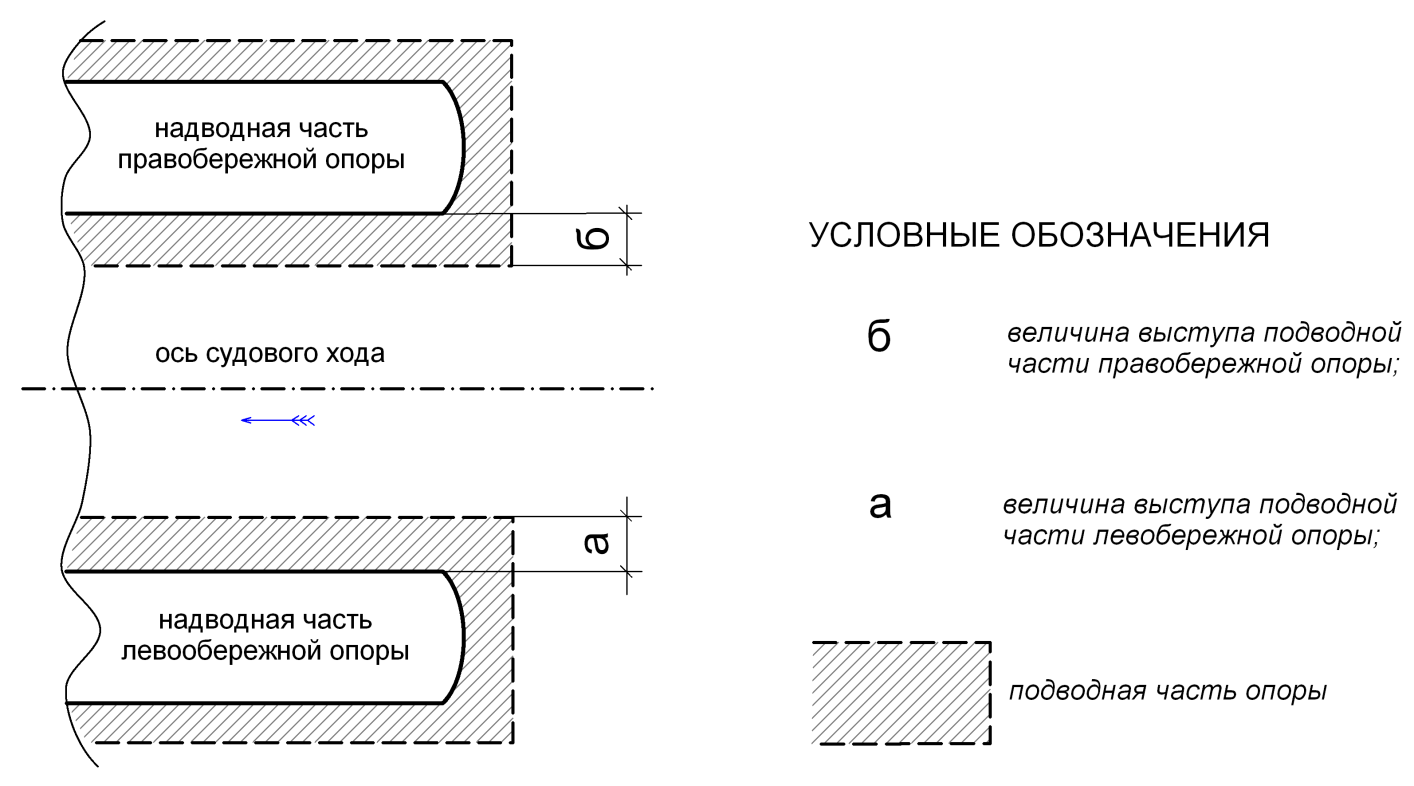 РАЗМЕРЫ ВЫСТУПАЮЩИХ В СТОРОНУ СУДОВОГО ХОДА ПОДВОДНЫХ ЧАСТЕЙ ОПОРРАЗВОДНЫХ СУДОХОДНЫХ ПРОЛЕТОВ НЕВСКИХ МОСТОВСтр. 16			Вклейка № 4 (ИС-1/2013)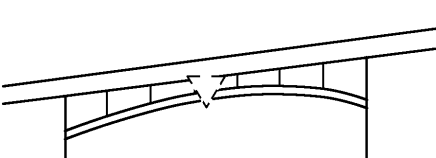 Стр. 16			Вклейка № 5 (ИС-1/2013)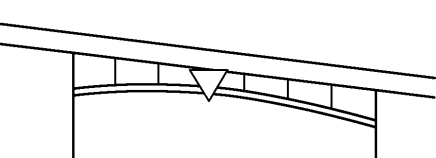 Стр. 16			Вклейка № 6 (ИС-1/2013)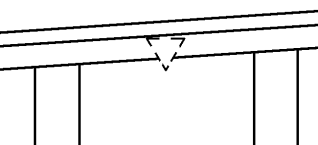 Стр. 16			Вклейка № 7 (ИС-1/2013)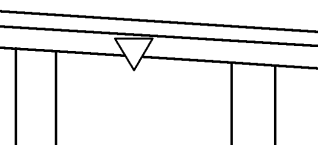 Стр. 16			Вклейка № 8 (ИС-1/2013)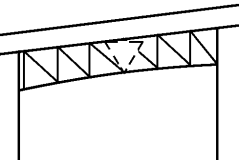 Стр. 16			Вклейка № 9 (ИС-1/2013)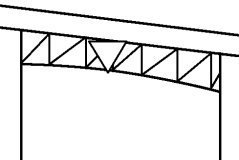 Стр. 16 			Вклейка № 3 (ИС-2/2013)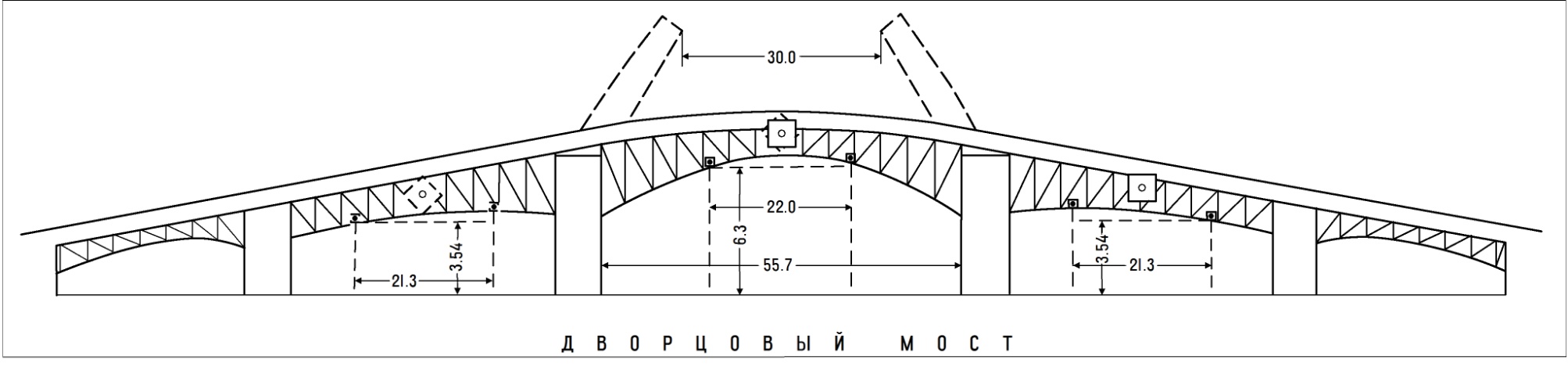 Стр. 17			Вклейка № 10 (ИС-1/2013)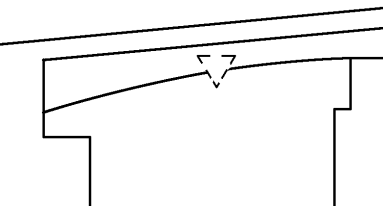 Стр. 17			Вклейка № 11 (ИС-1/2013)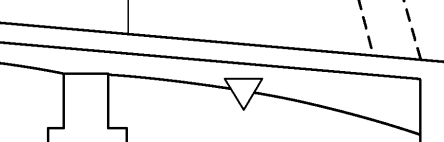 Стр. 1			Вклейка № 12 (ИС-1/2013)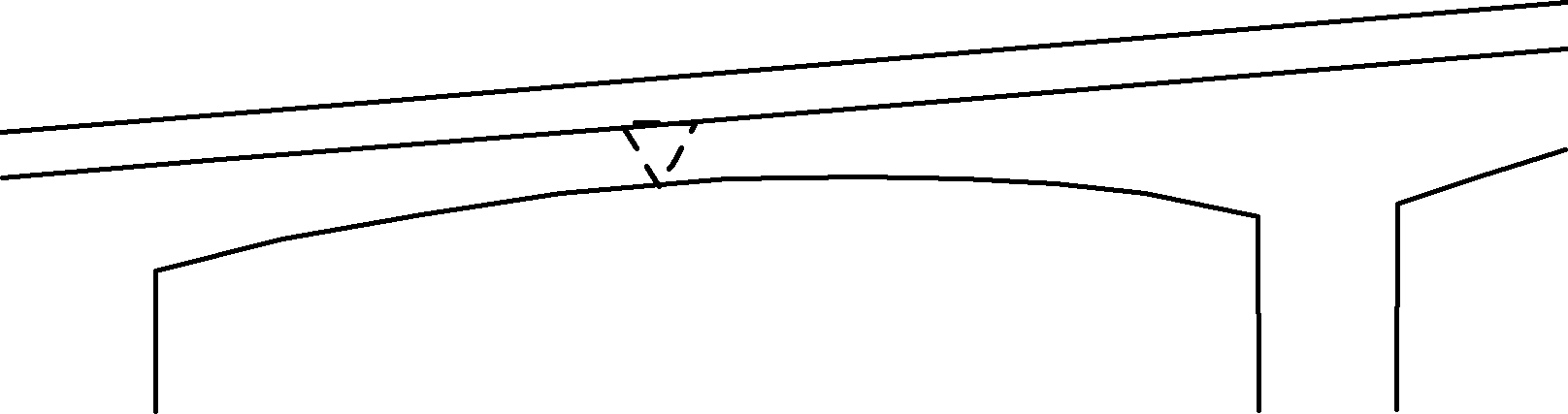 Стр. 17			Вклейка № 13 (ИС-1/2013)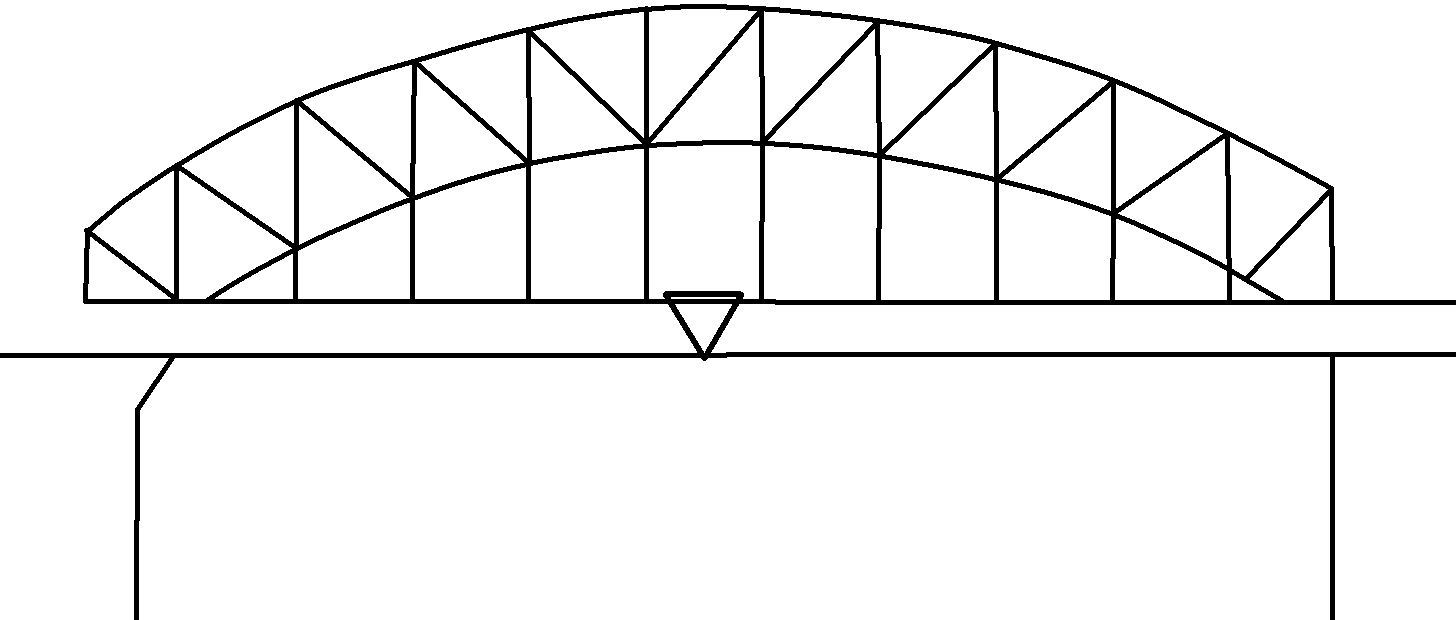 Стр. 17			Вклейка № 14 (ИС-1/2013)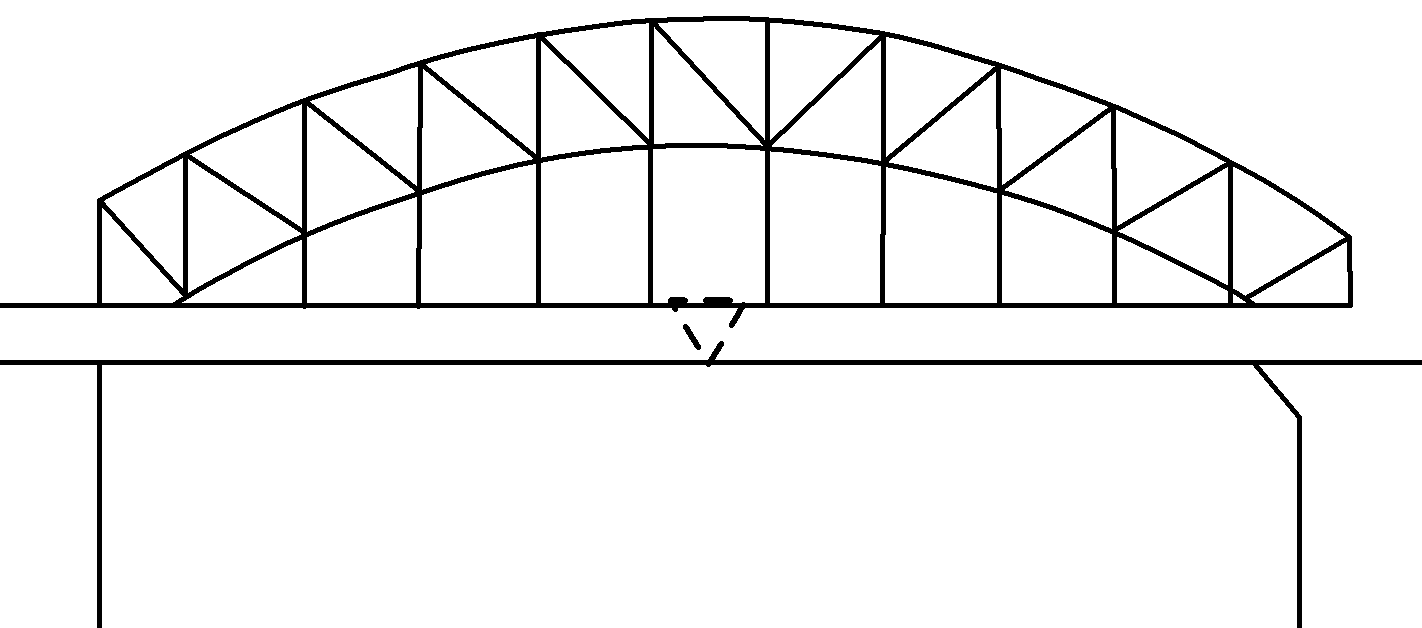 Стр. 19			Вклейка №2 (ИС-1/2007)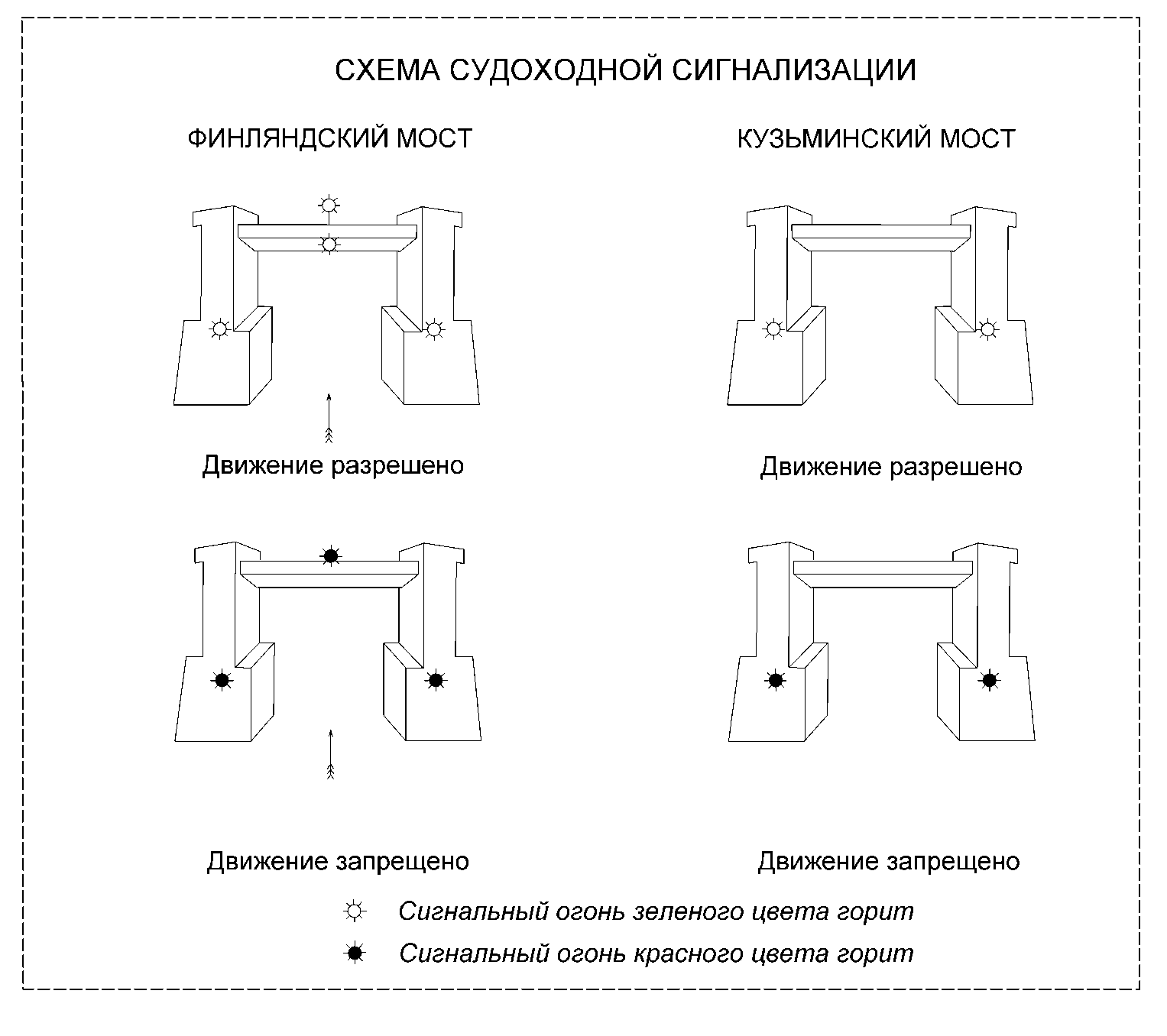 Стр. 20			Вклейка № 6 (КНН-2015)дежурного диспетчера по мостам СРДС на разводку. Суда, прибывающие с моря, постановку к причалам у набережной Лейтенанта Шмидта согласовывают с капитаном рейда по 
УКВ связи, канал 4.Суда, следующие транзитом в море, обязаны через своего агента до подхода к месту ожидания разводки Санкт-Петербургских мостов дать заявки в ЦПСКП на оформление выхода в море и дежурному диспетчеру по мостам СРДС на разводку. Суда, прибывающие
с моря и следующие в разводку Санкт-Петербургских мостов, обязаны оформить приход в ЦПСКП и через своего агента дать заявку дежурному диспетчеру по мостам СРДС на разводку.Стр. 20			Вклейка № 7 (КНН-2015)лов, обозначенных в документе «Правила движения и стоянки судов в Волго-Балтийском бассейне внутренних водных путей» изд. 2013 г.Стр. 21			Вклейка № 8 (КНН-2015)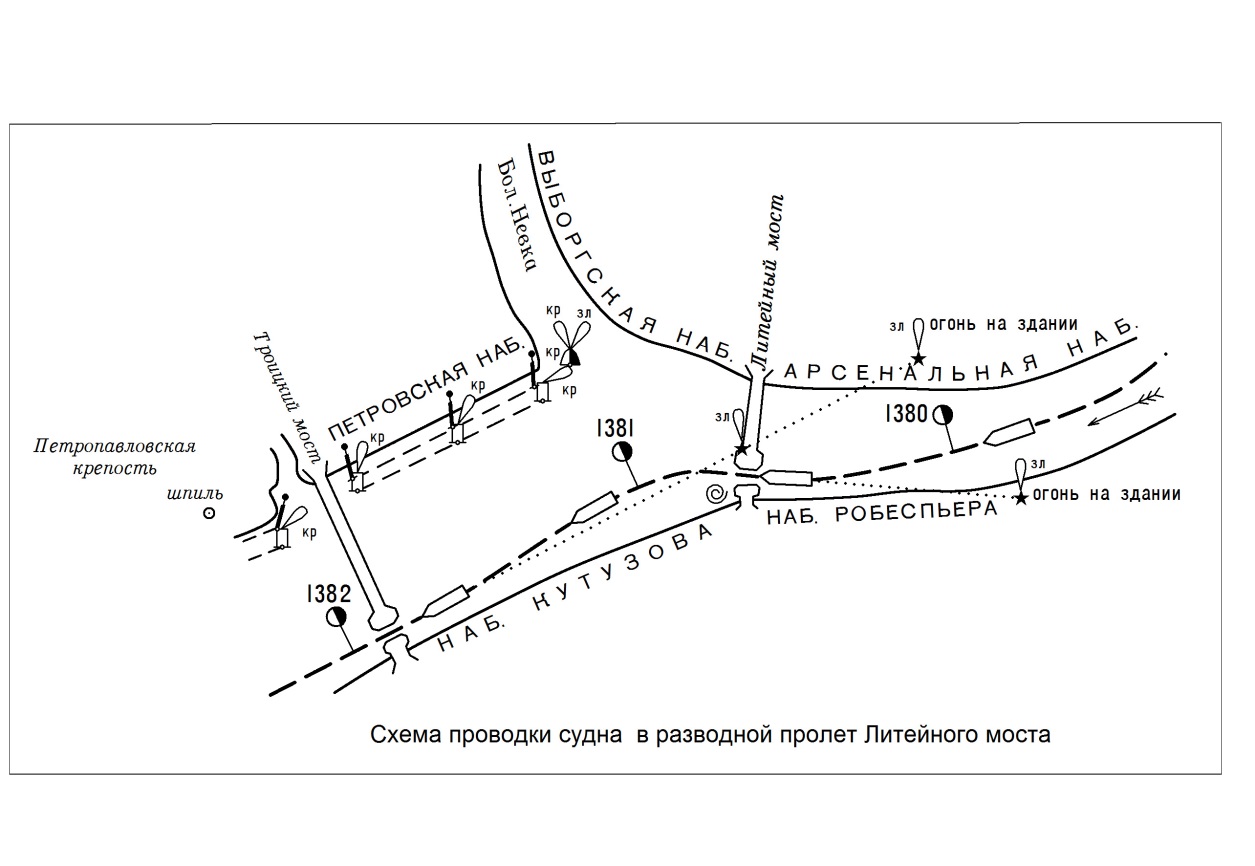 Стр. 22			Вклейка № 9 (КНН-2015)Стр. 22			Вклейка № 10 (КНН-2015)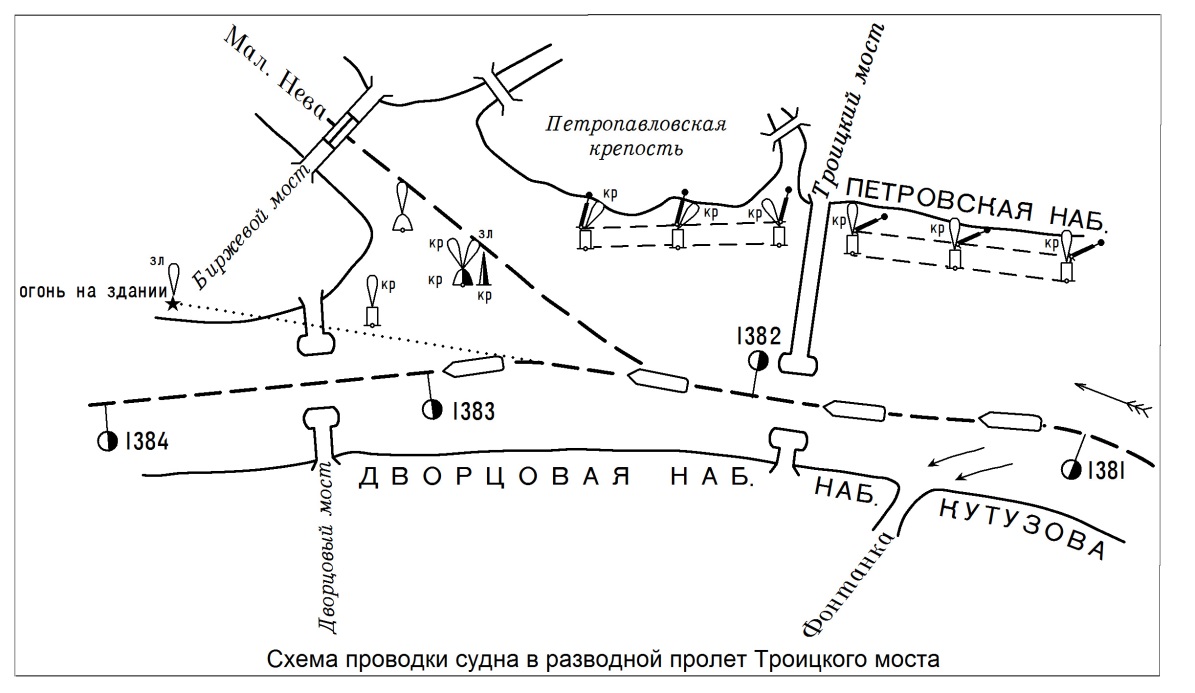 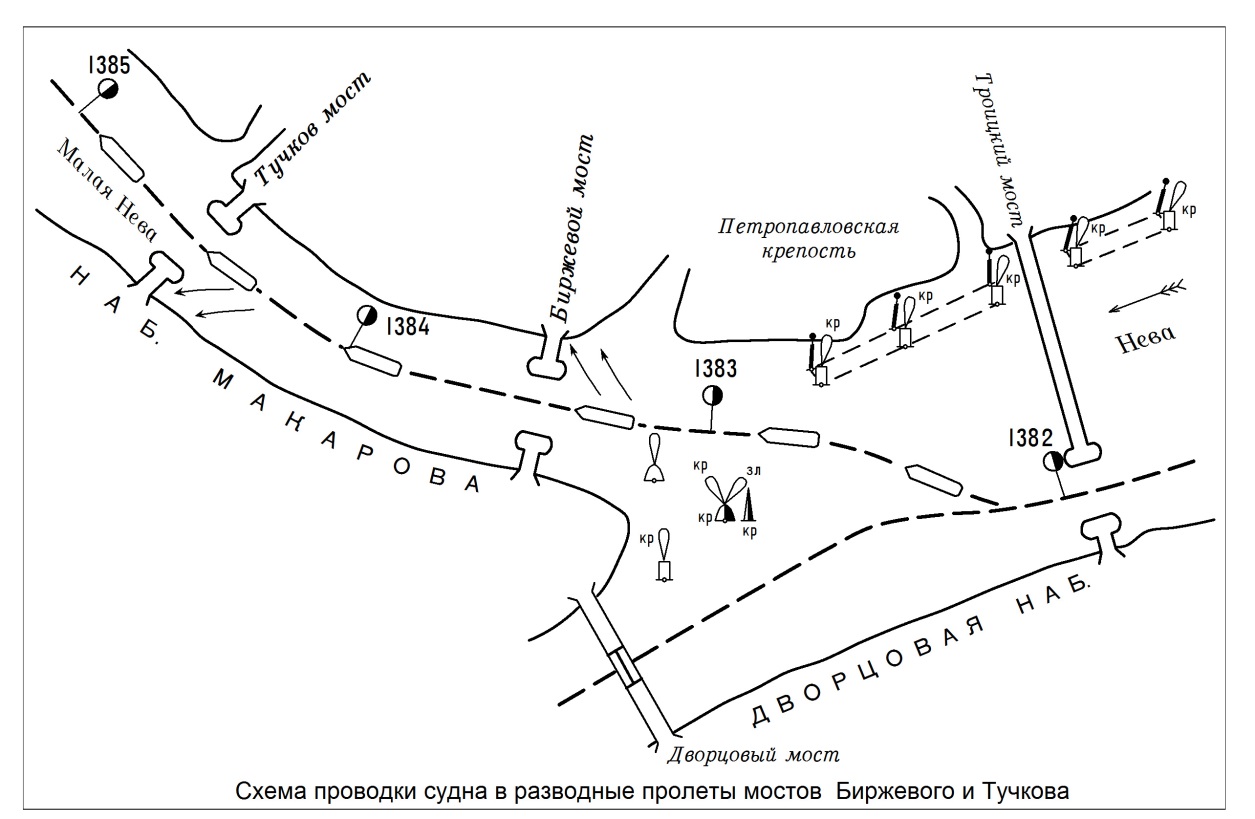 Вклейка № 15 (ИС-1/2013)                       Дельта реки Нева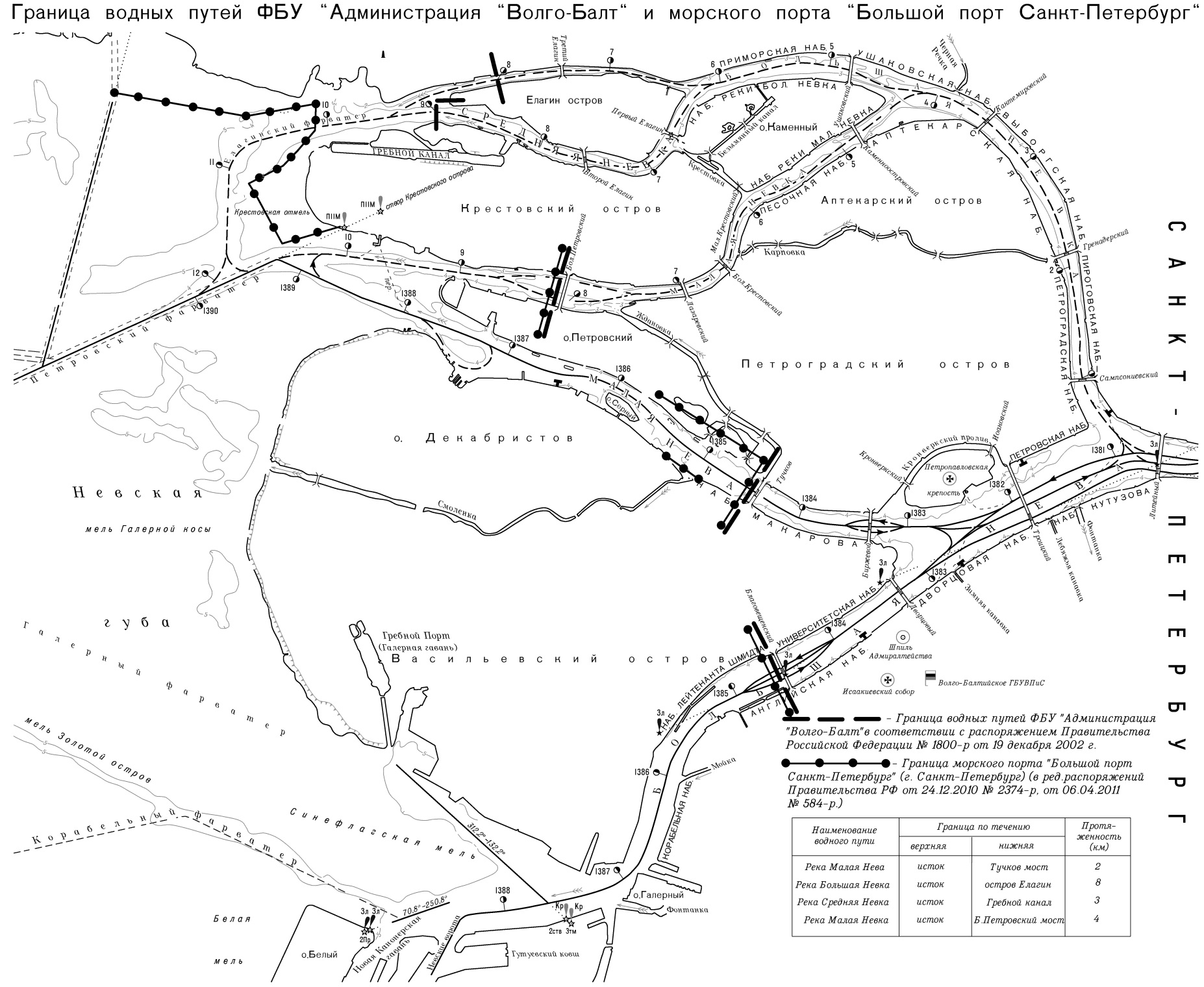 Лист 1				Вклейка № 16 (ИС-1/2013)ВНИМАНИЕТом 3 часть I Атласа ЕГС РФ ниже Тучкова моста на реке Малая Нева и ниже моста Большой Петровский на реке Малая Невка является непригодным для навигационных целей, при плавании на данных участках судоводители должны пользоваться картой изд. УНиО МО № 28030.Лист 1				Вклейка № 1 (ИС-1/2015)КОНТРОЛЬ ЗА ДВИЖЕНИЕМ СУДОВ. На основной трассе Волго-Балта ведётся контроль за положением и скоростью судов с использованием РЛС и АИС. Судовое оборудование АИС должно быть включено на всём пути следования.Лист 1				Вклейка № 1 (ИС-2/2012)Мосты Третий Елагин, Лазаревский и Большой Петровский  неразводные.Лист 2 			Вклейка № 2 (ИС-1/2012)                 У правого берега реки Невы на 1381 – 1382,5 км расположена акватория ожидания для пассажирских судов, не успевших уйти в реку Фонтанка до прохождения колонны транзитного флота, идущего в разводку мостов. Акватория ограждена буями и вехами. Глубина на огражденной акватории 3 м. Постановка на якорь на акватории ожидания запрещена.Лист 2                          Вклейка № 3 (ИС-1/2015)СТОЯНКА СУДОВ СЗУГМиРН расположена на 1382,5 км в 100 м от правого берега, оборудована несветящей желто-красной причальной бочкой.Лист 2 			Вклейка № 17 (ИС-1/2013)См. карты издания УНиО МОЛист 2 			Вклейка № 2 (ИС-1/2015)                 3. В районе истока реки Фонтанка (1381,5 км) всем судам, следующим по судовому ходу разводного пролёта Троицкого моста, категорически запрещается приближаться к левому берегу Невы на расстояние менее 50 м.Лист 2 				Вклейка № 4 (ИС-2/2013)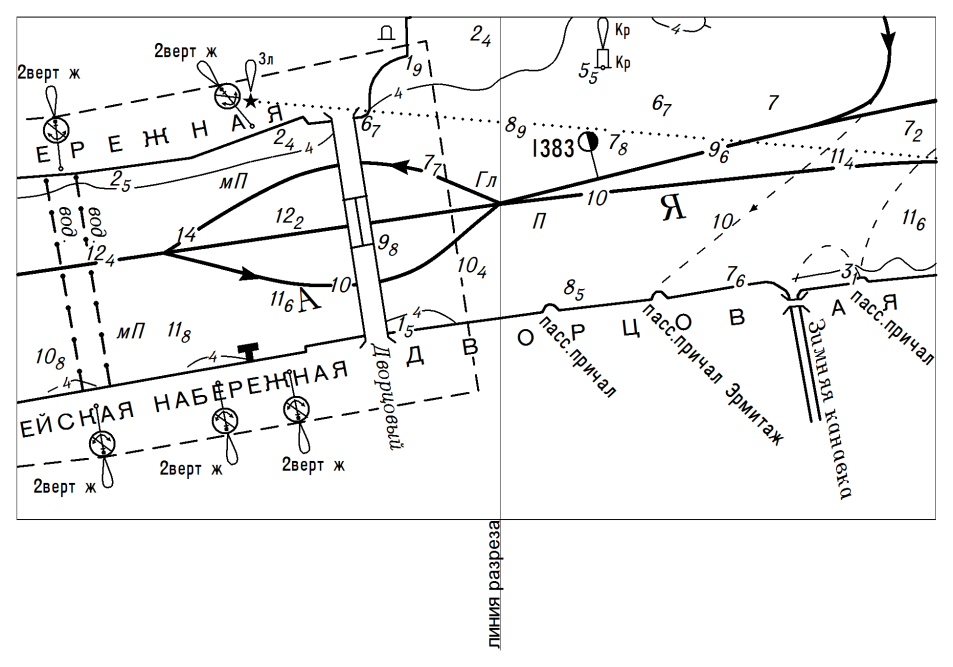 Лист 2			Вклейка № 1 (КНН-2013)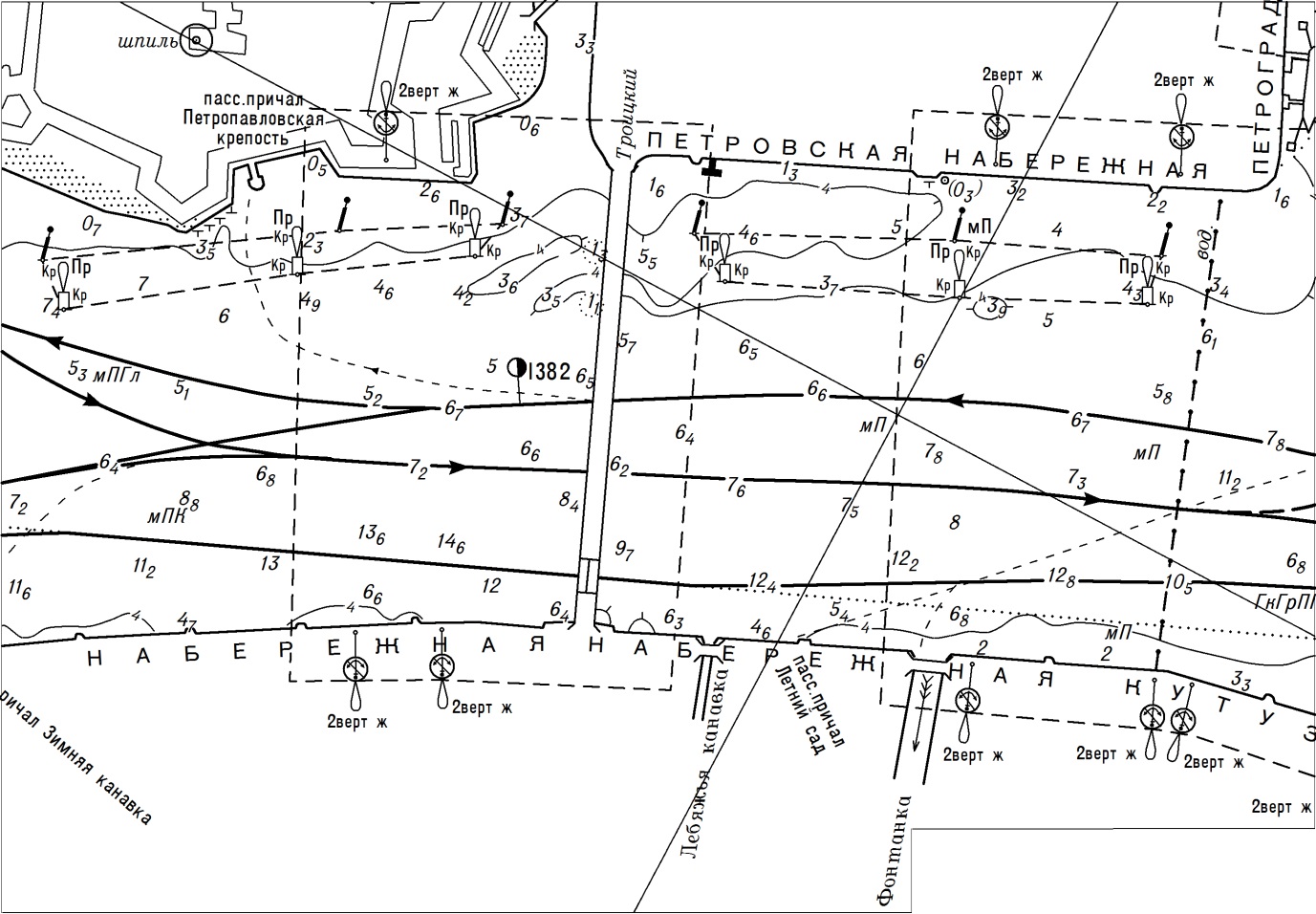 Лист 3 			Вклейка № 2 (КНН-2013)Для судов и составов, ожидающих разводки мостов. Длина рейда 500 м, ширина 100 м, глубины не менее 4 м, грунт  песок и глина. Прибрежная граница рейда ограждена двумя белыми светящими буями. В верхней части рейда становятся сухогрузные суда в один счал, не более семи судов, при отсутствии сухогрузных судов эта часть рейда может быть использована для постановки нефтеналивных судов. В нижней части рейда нефтеналивные суда становятся в два счала, не более четырех судов в каждомЛист 3			Вклейка № 11 (КНН-2015)Для сухогрузных судов и составов. Длина рейда 260 м, ширина 50 м, глубины 8–10 м, грунт – глина. У причальной стенки в районе рейда глубина 2,8 м. Суда и составы становятся в два счала, не более четырех судов в каждом с разрешения диспетчера движения ФБУ «Администрация «Волго-Балт».Лист 5			Вклейка № 1 (ИС-1/2008)5. Судам, стоящим на правобережном рейде Усть-Славянка, необходимо освободить рейд до 22 ч 30 мин для пропуска судов, делающих разворот от левобережного рейда Усть-Славянка для  следования в разводку мостов.Очередность съемки с якоря и порядок движения судов в разводку мостов устанавливает капитан рейда Усть-Славянка.Лист 6				Вклейка № 12 (КНН-2015) КОНТРОЛЬ ЗА ДВИЖЕНИЕМ СУДОВ. На основной трассе Волго-Балта ведётся контроль за положением и скоростью судов с использованием РЛС и АИС. Судовое оборудование АИС должно быть включено на всём пути следования.Лоцийные сведения к листу 7 			Вклейка № 13 (КНН-2015) КОНТРОЛЬ ЗА ДВИЖЕНИЕМ СУДОВ. На основной трассе Волго-Балта ведётся контроль за положением и скоростью судов с использованием РЛС и АИС. Судовое оборудование АИС должно быть включено на всём пути следования.Лоцийные сведения к листу 7 			Вклейка № 2 (КНН-2016)ДИСПЕТЧЕРСКИЙ ПОСТ МЫС СВЯТКИ ФБУ «Администрация Волго-Балт» оборудован в бывшей водонапорной башне на 1343 км. Связь с постом осуществляется по  УКВ  канал  2,  резервный  канал  5.  Пост  регулирует  на  участке  от  селения Лист 7		Вклейка № 3 (КНН-2016)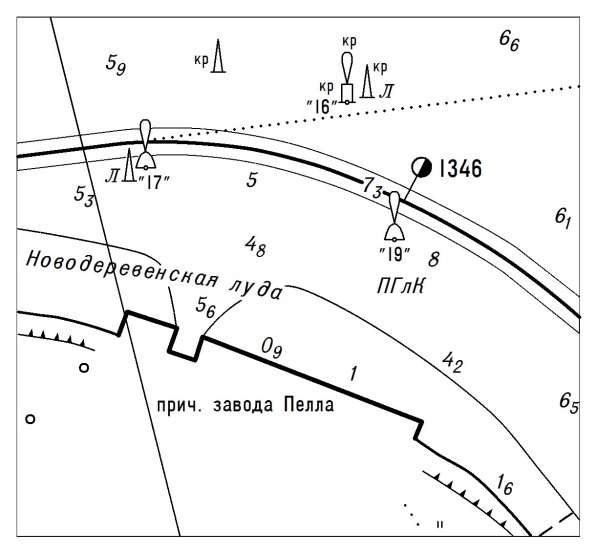 Лист 8 			Вклейка № 14 (КНН-2015)КОНТРОЛЬ ЗА ДВИЖЕНИЕМ СУДОВ. На основной трассе Волго-Балта ведётся контроль за положением и скоростью судов с использованием РЛС и АИС. Судовое оборудование АИС должно быть включено на всём пути следования.Лист 8			Вклейка №2 (ИС-1/2010)проектного уровня. В разводном пролете моста на опорах с внутренней стороны установлены конструкции, ограничивающие ширину судового хода.Лист 10 			Вклейка № 3 (КНН-2013)3. На 1321,8 км от правого берега в русло реки на 70 м выступает труба водозабора. Приближаться к берегу здесь запрещено.Лист 10 			Вклейка № 4 (КНН-2013)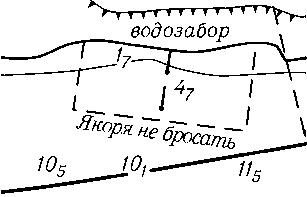 Лист 10					Вклейка №1 (ИС-2/2007)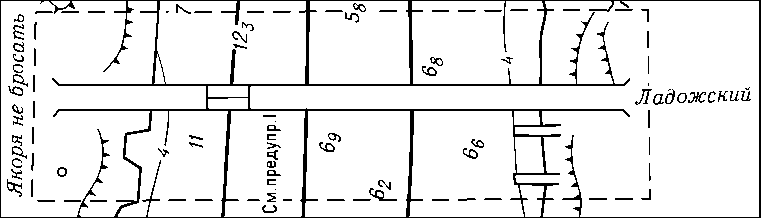 Лист 10					Вклейка №2 (ИС-2/2014)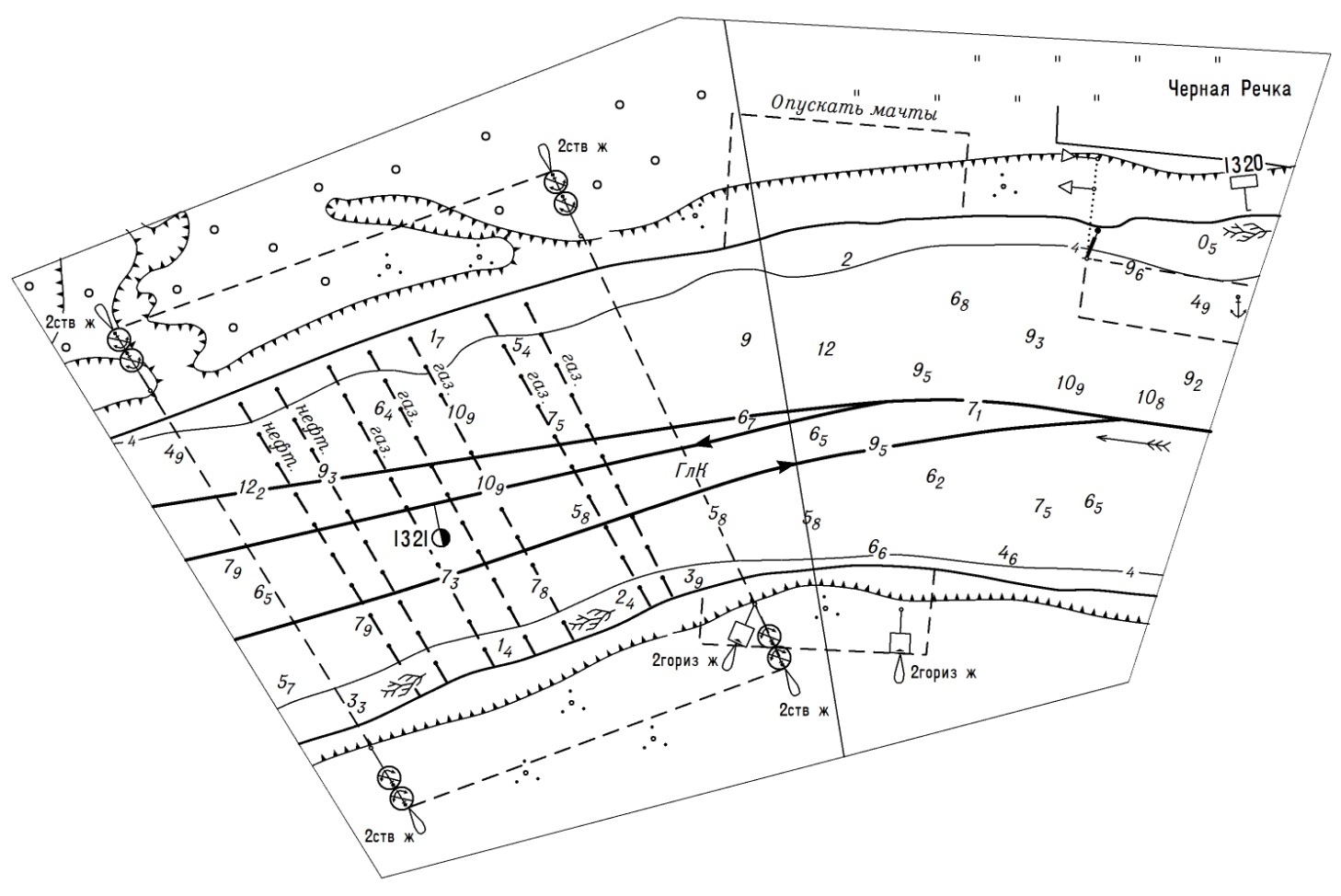 Лист 11			Вклейка № 1 (ИС-2/2016)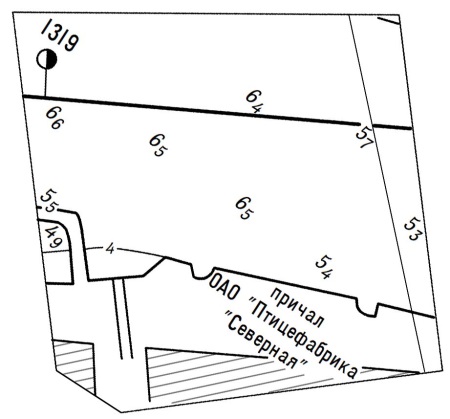 Лист 11			Вклейка № 1 (КНН-2012)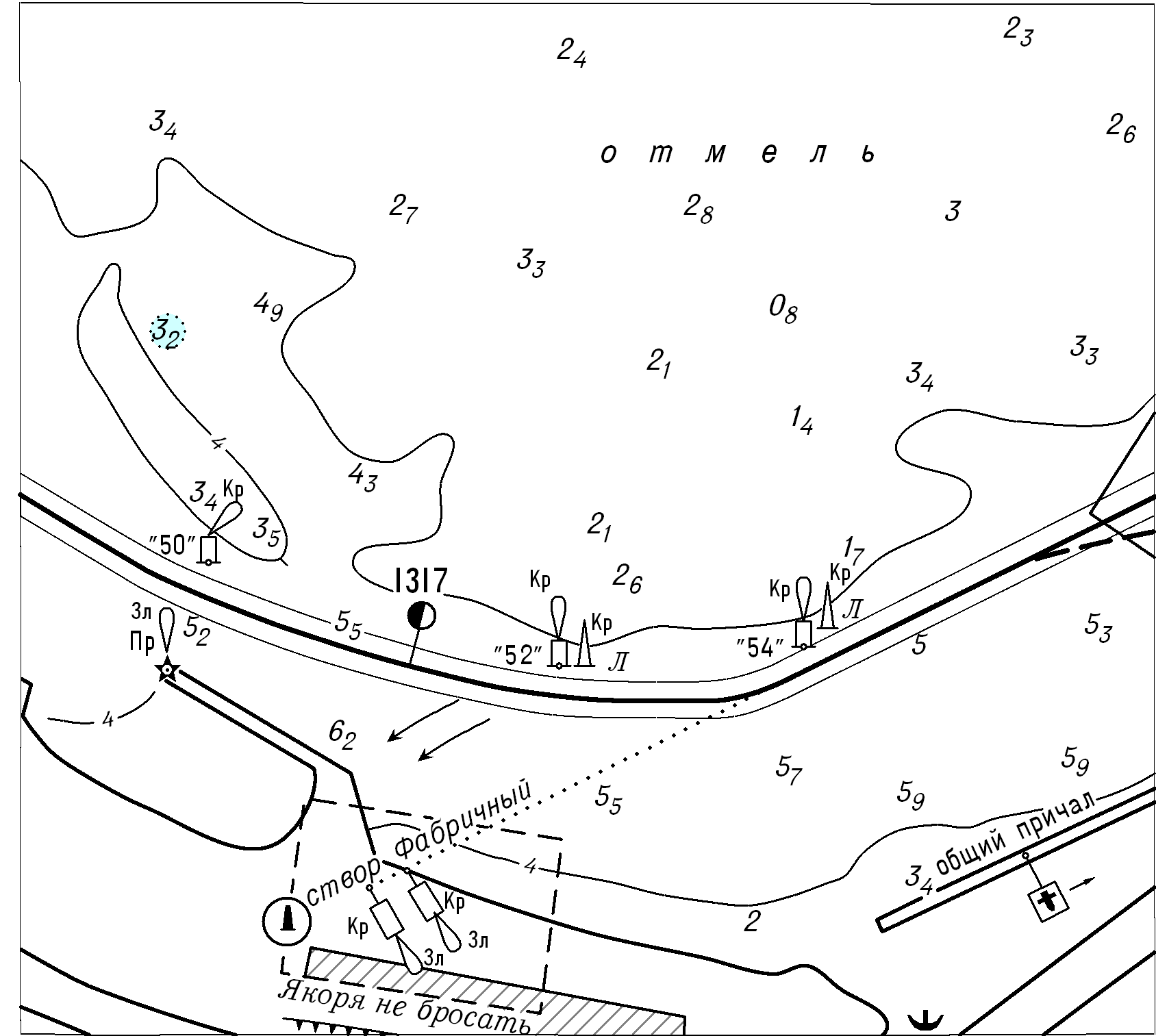 Лист 11 			Вклейка № 15 (КНН-2015)КОНТРОЛЬ ЗА ДВИЖЕНИЕМ СУДОВ. На основной трассе Волго-Балта ведётся контроль за положением и скоростью судов с использованием РЛС и АИС. Судовое оборудование АИС должно быть включено на всём пути следования.Лист 13 			Вклейка № 4 (ИС-1/2015)КОНТРОЛЬ ЗА ДВИЖЕНИЕМ СУДОВ. На основной трассе Волго-Балта ведётся контроль за положением и скоростью судов с использованием РЛС и АИС. Судовое оборудование АИС должно быть включено на всём пути следования.Лист 15			Вклейка № 3 (КНН-2008)ДИСПЕТЧЕР ДВИЖЕНИЯ НЕВСКО-ЛАДОЖСКОГО РВПиС в городе Приозерск. Зоной ответственности диспетчерского пункта Приозерск является северо-западная часть Ладожского озера, ограниченная с юга широтой 60º50' N и с востока долготой 31º05' E. При движении к острову Валаам и в поселок Ровное и от острова Валаам и поселка Ровное судоводители при прохождении острова Коневец обязаны выйти на связь с диспетчером на канале 5 (основной) или канале 7 (резервный).Лист 16 			Вклейка № 19 (ИС-1/2013) ВНИМАНИЕТом 3 часть I Атласа ЕГС РФ ниже 8 км по судовому ходу реки Большая Невка и ниже 9 км по судовому ходу реки Средняя Невка является непригодным для навигационных целей, при плавании на данных участках судоводители должны пользоваться картой изд. УНиО МО № 28030.г. Санкт-ПетербургВ связи с переименованием организации ГБУ «Волго-Балт» на обложке, титульном листе, по всему тексту разделов: «Содержание», «Предисловие», «Навигационно-гидрографический очерк», «Сведения о невских мостах», «Проводка крупногабаритных судов...», на листах карты и в лоцийных сведениях к этим листам взамен «ГБУ «Волго-Балт» дать «ФБУ «Администрация «Волго-Балт». (ИС-1/2013)В связи с переименованием организации ГБУ «Волго-Балт» на обложке, титульном листе, по всему тексту разделов: «Содержание», «Предисловие», «Навигационно-гидрографический очерк», «Сведения о невских мостах», «Проводка крупногабаритных судов...», на листах карты и в лоцийных сведениях к этим листам взамен «ГБУ «Волго-Балт» дать «ФБУ «Администрация «Волго-Балт». (ИС-1/2013)ПредисловиеПредисловиеТекст Стр. 3. На свободном месте дать вклейку № 1. (ИС-1/2013)Стр. 3. На свободном месте дать вклейку № 1. (ИС-1/2013)ТекстСтр. 3. Пункт 4. Взамен второго абзаца дать вклейку № 1. (КНН-2015)Стр. 3. Пункт 4. Взамен второго абзаца дать вклейку № 1. (КНН-2015)ТекстСтр. 3. Левая колонка, строка 8. Слово «Главное» зачеркнуть, слово «управление» дать с большой буквы. (ИС-2/2016)Стр. 3. Левая колонка − строка 9, правая колонка − строки 4 и 6. Взамен «ГУНиО МО» дать «УНиО МО». (ИС-1/2016)Стр. 3. Левая колонка, строка 8. Слово «Главное» зачеркнуть, слово «управление» дать с большой буквы. (ИС-2/2016)Стр. 3. Левая колонка − строка 9, правая колонка − строки 4 и 6. Взамен «ГУНиО МО» дать «УНиО МО». (ИС-1/2016)ТекстСтр. 3. Подраздел «Сокращения, принятые в текстах…». Корректуру КНН–2013, ИС-2/2013 и КНН–2014 не числить. Заменить вклейкой № 2. (КНН-2015)Первой строкой дать «АБВВП – Администрация бассейна внутренних водных путей».(ИС-1/2015)Стр. 3. Правая колонка. Подраздел «Сокращения, принятые в текстах…», строка 8. Взамен «ГУНиО МО – Главное управление навигации и океанографии Министерства обороны» дать «УНиО МО – Управление навигации и океанографии Министерства обороны». (ИС-1/2016)Стр. 3. Подраздел «Сокращения, принятые в текстах…». Корректуру КНН–2013, ИС-2/2013 и КНН–2014 не числить. Заменить вклейкой № 2. (КНН-2015)Первой строкой дать «АБВВП – Администрация бассейна внутренних водных путей».(ИС-1/2015)Стр. 3. Правая колонка. Подраздел «Сокращения, принятые в текстах…», строка 8. Взамен «ГУНиО МО – Главное управление навигации и океанографии Министерства обороны» дать «УНиО МО – Управление навигации и океанографии Министерства обороны». (ИС-1/2016)Навигационно-гидрографический очеркНавигационно-гидрографический очеркТекстПо всему тексту Навигационно-гидрографического очерка, включая таблицу «Контрольные пункты...», разделы «Сведения о невских мостах», «Проводка крупногабаритных судов...», на карте на листах 2 и Дельта реки Нева и в лоцийных сведениях к этим листам взамен «мост Лейтенанта Шмидта» дать «Благовещенский мост». (КНН-2008)По всему тексту Навигационно-гидрографического очерка, включая таблицу «Контрольные пункты...», разделы «Сведения о невских мостах», «Проводка крупногабаритных судов...», на карте на листах 2 и Дельта реки Нева и в лоцийных сведениях к этим листам взамен «мост Лейтенанта Шмидта» дать «Благовещенский мост». (КНН-2008)ТекстСтр. 4 Раздел «Общие сведения». Взамен строк 5, 6 и 7 дать вклейку № 2. (ИС-1/2013)Стр. 4 Раздел «Общие сведения». Взамен строк 5, 6 и 7 дать вклейку № 2. (ИС-1/2013)ТекстСтр. 5. Левая колонка. Раздел «Общие сведения». Подраздел «Ладожское озеро», последняя строка. Взамен «ГУНиО МО» дать «УНиО МО». (ИС-1/2016)Стр. 5. Левая колонка. Раздел «Общие сведения». Подраздел «Ладожское озеро», последняя строка. Взамен «ГУНиО МО» дать «УНиО МО». (ИС-1/2016)ТекстСтр. 5. Раздел «Гидрометеорологические сведения», подраздел «Ветры и волнения». Последний абзац, вторая строка. Слова «для буксиров с плотами 43%,» упразднить. 
(ИС-1/2013) Стр. 5. Раздел «Гидрометеорологические сведения», подраздел «Ветры и волнения». Последний абзац, вторая строка. Слова «для буксиров с плотами 43%,» упразднить. 
(ИС-1/2013) ТекстСтр. 6. Раздел «Габариты пути». Стр. 6. Раздел «Габариты пути». ТекстСтр. 6. Правая колонка. Раздел «Навигационное оборудование», строка 8. Взамен «ГУНиО МО» дать «УНиО МО». (ИС-1/2016)Стр. 6. Правая колонка. Раздел «Навигационное оборудование», строка 8. Взамен «ГУНиО МО» дать «УНиО МО». (ИС-1/2016)ТекстСтр. 6. Раздел «Навигационное оборудование». Подраздел «Сведения о времени действия огней навигационных знаков» и вклейку (КНН-2008) «Красной буквой И обозначены….» упразднить. (КНН-2016)Стр. 6. Раздел «Навигационное оборудование». Подраздел «Сведения о времени действия огней навигационных знаков» и вклейку (КНН-2008) «Красной буквой И обозначены….» упразднить. (КНН-2016)ТекстСтр. 6. Раздел «Порты и основные рейды» первый абзац упразднить. (КНН-2015)Стр. 6. Раздел «Порты и основные рейды» первый абзац упразднить. (КНН-2015)ТекстСтр. 6. Раздел «Порты и основные рейды». Второй абзац, строка 3: «шлюзам и» зачеркнуть. (ИС-1/2013)Стр. 6. Раздел «Порты и основные рейды». Второй абзац, строка 3: «шлюзам и» зачеркнуть. (ИС-1/2013)ТекстСтр. 7. Раздел «Обслуживание флота». Первый абзац. Вторая строка. Взамен «СЗУГМиРН» дать «ИГПК ФБУ «Администрация «Волго-Балт». (КНН-2015)Стр. 7. Раздел «Обслуживание флота». Первый абзац. Вторая строка. Взамен «СЗУГМиРН» дать «ИГПК ФБУ «Администрация «Волго-Балт». (КНН-2015)ТекстСтр. 7. Раздел «Обслуживание флота». Подраздел «Лоцманская проводка». Взамен 5, 6 и 7 абзацев (начиная со слов «Лоцманы выделяются…») дать вклейку № 1. Корректуру КНН-2015 (вклейка «Заявка на лоцманскую…») не числить. (ИС-1/2016)Стр. 7. Раздел «Обслуживание флота». Подраздел «Лоцманская проводка». Взамен 5, 6 и 7 абзацев (начиная со слов «Лоцманы выделяются…») дать вклейку № 1. Корректуру КНН-2015 (вклейка «Заявка на лоцманскую…») не числить. (ИС-1/2016)ТекстСтр. 7. Раздел «Обслуживание флота». На свободном месте поместить вклейку №1. (ИС-1/2012)Стр. 7. Раздел «Обслуживание флота». На свободном месте поместить вклейку №1. (ИС-1/2012)ТекстСтр. 7. Раздел «Диспетчерская служба». Вторая строка. Взамен «Положением о диспетчерском регулировании» дать «Порядком диспетчерского регулирования».
(КНН-2015)Стр. 7. Раздел «Диспетчерская служба». Вторая строка. Взамен «Положением о диспетчерском регулировании» дать «Порядком диспетчерского регулирования».
(КНН-2015)ТекстСтр. 7. Таблица «Контрольные пункты…». Корректуру КНН-2009, ИС- 2/2009, ИС-2/2014, КНН-2015, КНН-2016 не числить. Дать вклейку № 2. (ИС-1/2016)Стр. 7. Таблица «Контрольные пункты…». Корректуру КНН-2009, ИС- 2/2009, ИС-2/2014, КНН-2015, КНН-2016 не числить. Дать вклейку № 2. (ИС-1/2016) Текст Стр. 8. Раздел «Навигационная информация», второй абзац. Вторая строка, взамен «ФГУ» дать «ФБУ» и третья строка снизу, взамен «ФГУ «Волжское ГБУВПиС» дать «ФБУ «Волжское ГБУ». (КНН-2013)Взамен «ФБУ «Волжское ГБУ» дать «ФБУ «Администрация Волжского бассейна»
 (КНН-2014)Стр. 8. Раздел «Навигационная информация», второй абзац. Вторая строка, взамен «ФГУ» дать «ФБУ» и третья строка снизу, взамен «ФГУ «Волжское ГБУВПиС» дать «ФБУ «Волжское ГБУ». (КНН-2013)Взамен «ФБУ «Волжское ГБУ» дать «ФБУ «Администрация Волжского бассейна»
 (КНН-2014)ТекстСтр. 8. Левая колонка. Раздел «Навигационная информация». Пункт 6, строка 6. Взамен «ГУНиО МО» дать «УНиО МО». (ИС-1/2016)Стр. 8. Левая колонка. Раздел «Навигационная информация». Пункт 6, строка 6. Взамен «ГУНиО МО» дать «УНиО МО». (ИС-1/2016)ТекстСтр. 8. Раздел «Использование УКВ радиосвязи». Предпоследним абзацем дать вклейку № 1. (КНН-2011)Стр. 8. Раздел «Использование УКВ радиосвязи». Предпоследним абзацем дать вклейку № 1. (КНН-2011)ТекстСтр.9. 1 колонка, следующей строкой после «Биржевой, мост…» дать «Благовещенский, мост (1385 км) – лист дельты, 2».3 колонка, взамен «Ивановские, пороги (1345 км) – 18, 19» дать «Ивановские, пороги (1345 км) – 7».4 колонка, «Лейтенанта Шмидта, мост (1385 км) – лист дельты, 2» зачеркнуть. 
Стр.9. 1 колонка, следующей строкой после «Биржевой, мост…» дать «Благовещенский, мост (1385 км) – лист дельты, 2».3 колонка, взамен «Ивановские, пороги (1345 км) – 18, 19» дать «Ивановские, пороги (1345 км) – 7».4 колонка, «Лейтенанта Шмидта, мост (1385 км) – лист дельты, 2» зачеркнуть. 
Условные обозначенияТекстСтр. 12. Колонка 2. Раздел «Искусственные объекты» условное обозначение «Водозабор» упразднить. (ИС-2/2013)Стр. 12. Колонка 2. Раздел «Искусственные объекты» условное обозначение «Водозабор» упразднить. (ИС-2/2013)Стр. 13. Колонка 2. Раздел «Навигационные знаки береговые». Условное обозначение «Створ границ рейда». Красную букву «И» зачеркнуть. (ИС-1/2016)Стр. 13. Колонка 2. Раздел «Навигационные знаки береговые». Условное обозначение «Створ границ рейда». Красную букву «И» зачеркнуть. (ИС-1/2016)ТекстСтр. 13. Третья колонка. Примечания. Пункт 3 упразднить. (КНН-2016)Стр. 13. Третья колонка. Примечания. Пункт 3 упразднить. (КНН-2016)ТекстСВЕДЕНИЯ О НЕВСКИХ МОСТАХ СВЕДЕНИЯ О НЕВСКИХ МОСТАХ ТекстСтр. 14. Второй абзац, двенадцатая строка дать вклейку № 2. (ИС-2/2013)Стр. 14. Второй абзац, двенадцатая строка дать вклейку № 2. (ИС-2/2013)ТекстСтр. 14. Левая колонка. Взамен девятого абзаца дать вклейку № 4. (КНН-2015)Стр. 14. Левая колонка. Взамен девятого абзаца дать вклейку № 4. (КНН-2015)ТекстСтр. 14. Раздел «Правила пропуска судов...», правая колонка, пункт 9, строка 3. Взамен «Служба  движения  и  проводки  флота»  дать  «Служба регулирования движения судов».(КНН-2008)Стр. 14. Раздел «Правила пропуска судов...», правая колонка, пункт 9, строка 3. Взамен «Служба  движения  и  проводки  флота»  дать  «Служба регулирования движения судов».(КНН-2008)ТекстСтр.15. Раздел «Сведения о невских мостах». На свободном месте поместить вклейку
№ 1. (ИС-1/2007)Стр.15. Раздел «Сведения о невских мостах». На свободном месте поместить вклейку
№ 1. (ИС-1/2007)ТекстСтр.15.  Таблица «Габариты судовых ходов в судоходных пролетах невских мостов» строка «Дворцовый», графа 6 дать «22,0/3,54», графа 7 дать «22,0/3,25». (ИС-2/2013)     В таблице «Габариты судовых ходов в судоходных пролетах невских мостов» для Дворцового моста в графе «Неразводной пролет спусковой от проектного уровня» записать 21,3/3,54; в графе «Неразводной пролет спусковой от РСУ» записать 21,3/3,25. (ИС-1/2013)   Таблица «Габариты судовых ходов в судоходных пролетах невских мостов». Строка «Троицкий», в 4 и 5-й графах взамен ширины «32» дать «29,3».Строка «Литейный», в 4 и 5-й графах взамен ширины «37» дать «26,9». (ИС-1/2012)«Габариты судовых ходов в судоходных пролетах невских мостов». Строка «Кузьминский», во 2,3,4 и 5-й графах взамен ширины «40» дать «41,75». (ИС-1/2010)Стр.15.  Таблица «Габариты судовых ходов в судоходных пролетах невских мостов» строка «Дворцовый», графа 6 дать «22,0/3,54», графа 7 дать «22,0/3,25». (ИС-2/2013)     В таблице «Габариты судовых ходов в судоходных пролетах невских мостов» для Дворцового моста в графе «Неразводной пролет спусковой от проектного уровня» записать 21,3/3,54; в графе «Неразводной пролет спусковой от РСУ» записать 21,3/3,25. (ИС-1/2013)   Таблица «Габариты судовых ходов в судоходных пролетах невских мостов». Строка «Троицкий», в 4 и 5-й графах взамен ширины «32» дать «29,3».Строка «Литейный», в 4 и 5-й графах взамен ширины «37» дать «26,9». (ИС-1/2012)«Габариты судовых ходов в судоходных пролетах невских мостов». Строка «Кузьминский», во 2,3,4 и 5-й графах взамен ширины «40» дать «41,75». (ИС-1/2010)ТекстСтр. 15. Раздел «Порядок прохождения судов …» зачеркнуть. Корректуру КНН-2008 и КНН-2015 не числить (ИС-1/2016)Стр. 15. Раздел «Порядок прохождения судов …» зачеркнуть. Корректуру КНН-2008 и КНН-2015 не числить (ИС-1/2016)ТекстСтр 16Текст под схемой «Благовещенский мост» упразднить. (ИС-1/2008)Троицкий мост. Габариты разводного пролета. Взамен «32,0» дать «29,3» (ИС-1/2011)Стр 16Текст под схемой «Благовещенский мост» упразднить. (ИС-1/2008)Троицкий мост. Габариты разводного пролета. Взамен «32,0» дать «29,3» (ИС-1/2011)ТекстСтр.17. Литейный мост. Габариты разводного пролета. Взамен «37,0» дать «26,9», взамен «50,0» дать «48,4». (ИС-1/2011)Стр.17. Литейный мост. Габариты разводного пролета. Взамен «37,0» дать «26,9», взамен «50,0» дать «48,4». (ИС-1/2011)ТекстСтр. 18. Схема Володарского моста. Средний разводной пролет. Взамен ширины пролета «40.0» дать «42.0» и взамен высоты пролета в наведенном положении «12.7» дать «13.2». (КНН-2008)Схема «Кузьминский мост». Разводной пролет. Взамен ширины «40.0» дать «41.75».
(ИС-1/2010)Стр. 18. Схема Володарского моста. Средний разводной пролет. Взамен ширины пролета «40.0» дать «42.0» и взамен высоты пролета в наведенном положении «12.7» дать «13.2». (КНН-2008)Схема «Кузьминский мост». Разводной пролет. Взамен ширины «40.0» дать «41.75».
(ИС-1/2010)ТекстСтр. 19.  Раздел  «Сигнализация на мостах». На свободном месте поместить вклейку № 2. (ИС-1/2007)Стр. 19.  Раздел  «Сигнализация на мостах». На свободном месте поместить вклейку № 2. (ИС-1/2007)Проводка крупногабаритных судов в разводные пролеты невских мостовПроводка крупногабаритных судов в разводные пролеты невских мостовТекстСтр. 20. Раздел «Общие положения». Взамен четвертой, пятой, шестой и седьмой строк второго абзаца и третьего абзаца дать вклейку № 6. (КНН-2015)Стр. 20. Раздел «Общие положения». Взамен четвертой, пятой, шестой и седьмой строк второго абзаца и третьего абзаца дать вклейку № 6. (КНН-2015)ТекстСтр. 20. Раздел «Река Нева». Подраздел «Движение судов вверх». Первый абзац. Взамен пятой и шестой строк дать вклейку № 7. (КНН-2015)Стр. 20. Раздел «Река Нева». Подраздел «Движение судов вверх». Первый абзац. Взамен пятой и шестой строк дать вклейку № 7. (КНН-2015)ТекстСтр. 21. «Схема проводки судна в разводной пролет Володарского моста». Красный сигарообразный буй упразднить. (КНН-2015)Стр. 21. «Схема проводки судна в разводной пролет Володарского моста». Красный сигарообразный буй упразднить. (КНН-2015)ТекстСтр. 21. «Схема проводки судна в разводной пролет Большеохтинского моста». Взамен «Большеохтинская» дать «Свердловская». (ИС-1/2016)Стр. 21. «Схема проводки судна в разводной пролет Большеохтинского моста». Взамен «Большеохтинская» дать «Свердловская». (ИС-1/2016)ТекстСтр. 21. Взамен «Схема проводки судна в разводной пролет Литейного моста» дать вклейку № 8. (КНН-2015)Стр. 21. Взамен «Схема проводки судна в разводной пролет Литейного моста» дать вклейку № 8. (КНН-2015)ТекстСтр. 22. Взамен «Схема проводки судна в разводной пролет Троицкого моста» дать 
вклейку № 9. (КНН-2015)Стр. 22. Взамен «Схема проводки судна в разводной пролет Троицкого моста» дать 
вклейку № 9. (КНН-2015)ТекстСтр. 22. Взамен «Схема проводки судна в разводные пролеты мостов Биржевого и Тучкова» дать вклейку № 10. (КНН-2015)Стр. 22. Взамен «Схема проводки судна в разводные пролеты мостов Биржевого и Тучкова» дать вклейку № 10. (КНН-2015)ТекстСтр. 22. Раздел «Река Малая Нева». Подраздел «Движение судов вниз». Четвертая и пятая строки. Слова «ОАО «Санкт-Петербургский речной порт» упразднить. (КНН-2015)Стр. 22. Раздел «Река Малая Нева». Подраздел «Движение судов вниз». Четвертая и пятая строки. Слова «ОАО «Санкт-Петербургский речной порт» упразднить. (КНН-2015)Дельта реки НеваДельта реки НеваТекстТекстНа свободном месте поместить вклейку № 15. (ИС-1/2013). На свободном месте поместить вклейку № 15. (ИС-1/2013). ТекстТекст «ПРИМЕЧАНИЕ. Зеленым пунктиром показана граница навигационного оборудования, применяемого на внутренних водных путях» зачеркнуть. (ИС-1/2013)Текст «ПРИМЕЧАНИЕ. Зеленым пунктиром показана граница навигационного оборудования, применяемого на внутренних водных путях» зачеркнуть. (ИС-1/2013)ТекстКрасный текст «См.примечание» над зеленым пунктиром зачеркнуть. (ИС-1/2013)Красный текст «См.примечание» над зеленым пунктиром зачеркнуть. (ИС-1/2013)ТекстГраницу навигационного оборудования, применяемого на внутренних водных путях
(зеленый пунктир) упразднить. (ИС-1/2013)Границу навигационного оборудования, применяемого на внутренних водных путях
(зеленый пунктир) упразднить. (ИС-1/2013)ТекстРаздел «Предупреждения». Пункт 1, строка 4. Взамен «ГУНиО МО» дать «УНиО МО». (ИС-1/2016)Раздел «Предупреждения». Пункт 1, строка 4. Взамен «ГУНиО МО» дать «УНиО МО». (ИС-1/2016)ТекстРаздел «Предупреждения». Пункт 2. Взамен «ЦПИГПК» дать «ЦПСКП». (КНН-2015)Раздел «Предупреждения». Пункт 2. Взамен «ЦПИГПК» дать «ЦПСКП». (КНН-2015)Лист 1Лист 1ТекстНа свободном месте дать вклейку № 16. (ИС-1/2013)На свободном месте дать вклейку № 16. (ИС-1/2013)ТекстНа свободном месте дать вклейку № 1. (ИС-1/2015)На свободном месте дать вклейку № 1. (ИС-1/2015)ТекстЛевая половина листа, раздел «Предупреждения». Пункт 3 дополнить вклейкой №1. (ИС/2-2012)Раздел «Предупреждения». Фразу «Мосты Третий Елагин, Лазаревский и Большой Петровский – неразводные» переписать в следующем виде «Мосты Третий Елагин, Лазаревский и Большой Петровский – неразводные. Мосты Ушаковский и Каменоостровский не разводятся.». (ИС-1/2013)Левая половина листа, раздел «Предупреждения». Пункт 3 дополнить вклейкой №1. (ИС/2-2012)Раздел «Предупреждения». Фразу «Мосты Третий Елагин, Лазаревский и Большой Петровский – неразводные» переписать в следующем виде «Мосты Третий Елагин, Лазаревский и Большой Петровский – неразводные. Мосты Ушаковский и Каменоостровский не разводятся.». (ИС-1/2013)ТекстРаздел «Мониторинг судов» упразднить. (КНН-2015)Раздел «Мониторинг судов» упразднить. (КНН-2015)ТекстТекст «ПРИМЕЧАНИЕ. Зеленым пунктиром показана граница навигационного оборудования, применяемого на внутренних водных путях» зачеркнуть. (ИС-1/2013)Текст «ПРИМЕЧАНИЕ. Зеленым пунктиром показана граница навигационного оборудования, применяемого на внутренних водных путях» зачеркнуть. (ИС-1/2013)ТекстКрасный текст «См.примечание» над зеленым пунктиром зачеркнуть. (ИС-1/2013)Красный текст «См.примечание» над зеленым пунктиром зачеркнуть. (ИС-1/2013)ТекстГраницу навигационного оборудования, применяемого на внутренних водных путях (зеленый пунктир) упразднить. (ИС-1/2013)Границу навигационного оборудования, применяемого на внутренних водных путях (зеленый пунктир) упразднить. (ИС-1/2013)ТекстРаздел «ОАО «Санкт-Петербургский речной порт». Первый и третий абзацы упразднить.
(КНН-2015)Раздел «ОАО «Санкт-Петербургский речной порт». Первый и третий абзацы упразднить.
(КНН-2015)1387,0 кмРека Малая Нева. Левый берег. Надпись «ОАО «Санкт-Петербургский речной порт» зачеркнуть. (КНН-2015)Река Малая Нева. Левый берег. Надпись «ОАО «Санкт-Петербургский речной порт» зачеркнуть. (КНН-2015)8,1 кмРека Малая Невка. Мост Большой Петровский обозначить как неразводной. (ИС-1/2015)Река Малая Невка. Мост Большой Петровский обозначить как неразводной. (ИС-1/2015)7,0 кмРека Малая Невка. Мост Лазаревский обозначить как неразводной. (ИС-1/2015)Река Малая Невка. Мост Лазаревский обозначить как неразводной. (ИС-1/2015)Лист 2Лист 2Лист 2ТекстТекст «ПРИМЕЧАНИЕ. Зеленым пунктиром показана граница навигационного оборудования, применяемого на внутренних водных путях» зачеркнуть. (ИС-1/2013)Текст «ПРИМЕЧАНИЕ. Зеленым пунктиром показана граница навигационного оборудования, применяемого на внутренних водных путях» зачеркнуть. (ИС-1/2013)ТекстКрасный текст «См.примечание» над зеленым пунктиром зачеркнуть. (ИС-1/2013)Красный текст «См.примечание» над зеленым пунктиром зачеркнуть. (ИС-1/2013)ТекстДать вклейку № 2. (ИС-1/2012)Дать вклейку № 2. (ИС-1/2012)ТекстНа свободном месте дать вклейку № 3. (ИС-1/2015)На свободном месте дать вклейку № 3. (ИС-1/2015)ТекстНад линией стыка листов 1 и 2 дать вклейку № 17. (ИС-1/2013)Над линией стыка листов 1 и 2 дать вклейку № 17. (ИС-1/2013)ТекстРаздел «Предупреждения». Взамен пункта 3 дать вклейку № 2. (ИС-1/2015)Раздел «Предупреждения». Пункт 5 упразднить. (ИС-1/2014)Раздел «Предупреждения». Взамен пункта 3 дать вклейку № 2. (ИС-1/2015)Раздел «Предупреждения». Пункт 5 упразднить. (ИС-1/2014)1384,5 кмУсловное обозначение временного моста упразднить, надпись зачеркнуть. (КНН-2008)Условное обозначение временного моста упразднить, надпись зачеркнуть. (КНН-2008)1384,5 кмЛевый берег. Нанести условное обозначение контрольного пункта «КП-4». (КНН-2009)Левый берег. Нанести условное обозначение контрольного пункта «КП-4». (КНН-2009)1383,3 кмУ Биржевого моста, слева от оси судового хода снять глубину «48». (ИС-1/2009)У Биржевого моста, слева от оси судового хода снять глубину «48». (ИС-1/2009)1383,0 км Река Нева. Условное обозначение и надпись «фонтанный комплекс» упразднить.
(ИС-1/2013)Река Нева. Условное обозначение и надпись «фонтанный комплекс» упразднить.
(ИС-1/2013)1383,7-1382,6 кмВзамен вклейки (ИС-1/13) дать графическую вклейку № 4. (ИС/2-2013)Взамен вклейки (ИС-1/13) дать графическую вклейку № 4. (ИС/2-2013)1382,9 кмУ сигарообразного разделительного буя дать букву «Л». (ИС-2/2011)У сигарообразного разделительного буя дать букву «Л». (ИС-2/2011)1382,51381,1 км1382,5 км1382,5 кмВзамен графической вклейки (корректура к тому 3 Атласа ЕГС ЕЧ РФ (ИС-1/2012) дать вклейку № 1. (КНН-2013)Правая кромка судового хода. В 100 м от правого берега на акватории ожидания дать условное обозначение якорного места и надпись «№ 1». (КНН-2015)Река Нева. В 100 м от правого берега нанести швартовую бочку. (ИС-1/2015)Взамен графической вклейки (корректура к тому 3 Атласа ЕГС ЕЧ РФ (ИС-1/2012) дать вклейку № 1. (КНН-2013)Правая кромка судового хода. В 100 м от правого берега на акватории ожидания дать условное обозначение якорного места и надпись «№ 1». (КНН-2015)Река Нева. В 100 м от правого берега нанести швартовую бочку. (ИС-1/2015)1379,9 кмНанести условное обозначение «подводный трубопровод». (ИС-2/2011)Нанести условное обозначение «подводный трубопровод». (ИС-2/2011)1379,8 кмЛевый берег. К знаку «Огонь» взамен надписи «Огонь на здании» дать «Огонь на опоре уличного освещения». (ИС-1/2008)Левый берег. К знаку «Огонь» взамен надписи «Огонь на здании» дать «Огонь на опоре уличного освещения». (ИС-1/2008)Листы 3, 5-12 и 14Листы 3, 5-12 и 14Красную букву «И» у огней рейдовых знаков, буев и знаков «Ориентир» зачеркнуть. (КНН-2016)Красную букву «И» у огней рейдовых знаков, буев и знаков «Ориентир» зачеркнуть. (КНН-2016)Лист 3Лист 3Лист 3ТекстТаблица «Рейды». Графа «Назначение и характеристика», взамен первого абзаца дать вклейку № 2. (КНН-2013)Таблица «Рейды». Графа «Назначение и характеристика». Взамен четвертого абзаца дать вклейку № 11. Пятый абзац «Служба капитана порта…» упразднить. (КНН-2015)Таблица «Рейды». Графа «Назначение и характеристика», взамен первого абзаца дать вклейку № 2. (КНН-2013)Таблица «Рейды». Графа «Назначение и характеристика». Взамен четвертого абзаца дать вклейку № 11. Пятый абзац «Служба капитана порта…» упразднить. (КНН-2015)1378,9 кмПравый берег. Нанести условное обозначение подводного трубопровода, выступающего в русло на 20 м. (ИС-2/2013)Правый берег. Нанести условное обозначение подводного трубопровода, выступающего в русло на 20 м. (ИС-2/2013)1377,5—1376,6 кмПравый  берег.  Название  «Большеохтинская  наб.»  заменить  на  «Свердловская  наб.».(КНН-2008)Правый  берег.  Название  «Большеохтинская  наб.»  заменить  на  «Свердловская  наб.».(КНН-2008)1374,8 кмПравый берег. К знаку «Огонь» взамен надписи «Огонь на здании» дать «Огонь на опоре уличного освещения». (ИС-1/2008)Правый берег. К знаку «Огонь» взамен надписи «Огонь на здании» дать «Огонь на опоре уличного освещения». (ИС-1/2008)1371,9 кмПравая кромка судового хода. Изобату 4 м дать перед глубиной «34». (КНН-2009)Правая кромка судового хода. Изобату 4 м дать перед глубиной «34». (КНН-2009)Лист 4Лист 4Лист 4ТекстРаздел «Невский грузовой район». Первая и вторая строки. Взамен «ОАО «Санкт-Петербургский речной порт» дать «ЗАО «ЛСР-Базовые», второй и третий абзацы упразднить. (КНН-2015)Раздел «Невский грузовой район». Первая и вторая строки. Взамен «ОАО «Санкт-Петербургский речной порт» дать «ЗАО «ЛСР-Базовые», второй и третий абзацы упразднить. (КНН-2015)ТекстРаздел «Мониторинг судов» упразднить. (КНН-2015)Раздел «Мониторинг судов» упразднить. (КНН-2015)ТекстРаздел «Предупреждения». Пункт 5 упразднить. (ИС-1/2014)Раздел «Предупреждения». Пункт 5 упразднить. (ИС-1/2014)ТекстРаздел «Речной вокзал» взамен «ООО «Энергия-ГПИ-Спейс-СПб» дать надпись: «ОАО «Пассажирский порт». (ИС-1/2009)Раздел «Речной вокзал» взамен «ООО «Энергия-ГПИ-Спейс-СПб» дать надпись: «ОАО «Пассажирский порт». (ИС-1/2009)1366,6 кмЛевый берег. Взамен надписи «Речной вокзал ООО «Энергия-ГПИ-Спейс-СПб» дать «Речной вокзал ОАО «Пассажирский порт». (ИС-1/2008)Левый берег. Взамен надписи «Речной вокзал ООО «Энергия-ГПИ-Спейс-СПб» дать «Речной вокзал ОАО «Пассажирский порт». (ИС-1/2008)1366,45 кмПравая кромка судового хода. Глубину «4» заменить на «4,1». Обточие снять.                   (ИС-2/2007)Правая кромка судового хода. Глубину «4» заменить на «4,1». Обточие снять.                   (ИС-2/2007)Лист 5Лист 5Лист 5ТекстТаблица «Рейды». Графа «Назначение и характеристика». Второй абзац, восьмая строка слова «Санкт-Петербургского речного порта» и седьмой абзац «Служба капитана порта…» упразднить. (КНН-2015)Таблица «Рейды». Графа «Назначение и характеристика». Второй абзац, восьмая строка слова «Санкт-Петербургского речного порта» и седьмой абзац «Служба капитана порта…» упразднить. (КНН-2015)ТекстРаздел «Большой Обуховский мост». Седьмая строка. Взамен «3» дать «2(5)». 
(КНН-2015)Раздел «Большой Обуховский мост». Седьмая строка. Взамен «3» дать «2(5)». 
(КНН-2015)Текст В разделе «Предупреждения» пункт 2 упразднить, нумерацию последующих пунктов соответственно изменить. (КНН-2008)Взамен пункта 5 дать вклейку № 1. (ИС-1/2008)В разделе «Предупреждения» пункт 2 упразднить, нумерацию последующих пунктов соответственно изменить. (КНН-2008)Взамен пункта 5 дать вклейку № 1. (ИС-1/2008)1361,4—1360,6 кмРейд у правого берега. Взамен трёх красных несветяших буев дать три красных сигарообразных буя. (ИС-2/2009)Рейд у правого берега. Взамен трёх красных несветяших буев дать три красных сигарообразных буя. (ИС-2/2009)1360,1 кмЛевый берег. Створ Славянский. Красные щиты створных знаков заменить на желтые. (ИС-2/2011)Левый берег. Створ Славянский. Красные щиты створных знаков заменить на желтые. (ИС-2/2011)1359,0 кмПравый берег. Условное обозначение контрольного пункта «КП-2» перенести на 1356,5 км.(ИС-1/2007)Правый берег. Условное обозначение контрольного пункта «КП-2» перенести на 1356,5 км.(ИС-1/2007)1356,5 кмПравый берег. Условное обозначение контрольного пункта «КП-2» зачеркнуть.(КНН-2009)Правый берег. Условное обозначение контрольного пункта «КП-2» зачеркнуть.(КНН-2009)1359,4—1358,9 кмЛевый берег. Условное обозначение, границы плотового рейда и рейдовые знаки упразднить. (ИС-2/2007)Левый берег. Условное обозначение, границы плотового рейда и рейдовые знаки упразднить. (ИС-2/2007)1359,1 кмЛевый берег. Дать условное обозначение причала, не выражающегося в масштабе карты, и надпись «причал Ижорского завода». (КНН-2015)Левый берег. Дать условное обозначение причала, не выражающегося в масштабе карты, и надпись «причал Ижорского завода». (КНН-2015)1358,9 кмПравый берег. Створ Кирпичного Завода. Красные щиты створных знаков заменить на желтые. (ИС-2/2011)Правый берег. Створ Кирпичного Завода. Красные щиты створных знаков заменить на желтые. (ИС-2/2011)1357,9 кмЛевый берег. Красные щиты створных знаков заменить на желтые. (ИС-2/2011)Левый берег. Красные щиты створных знаков заменить на желтые. (ИС-2/2011)Лист 6Лист 6Лист 6ТекстРаздел  «Перерабатывающий  очистной  комплекс»  взамен  «СПКО-1»  дать  «СКПО-1».(ИС-1/2009)Раздел  «Перерабатывающий  очистной  комплекс»  взамен  «СПКО-1»  дать  «СКПО-1».(ИС-1/2009)Текст Раздел «Перерабатывающий очистной комплекс СКПО-1…» упразднить. (КНН-2014)Раздел «Перерабатывающий очистной комплекс СКПО-1…» упразднить. (КНН-2014)ТекстНа сетке координат взамен «58°48ʹ» и «58°47ʹ» дать «59°48ʹ» и «59°47ʹ». (ИС-1/2013)На сетке координат взамен «58°48ʹ» и «58°47ʹ» дать «59°48ʹ» и «59°47ʹ». (ИС-1/2013)ТекстТаблица «Рейды». Графа «Назначение и характеристика», абзац 3 «Служба капитана порта…» зачеркнуть.(КНН-2013)Таблица «Рейды». Графа «Назначение и характеристика», абзац 3 «Служба капитана порта…» зачеркнуть.(КНН-2013)ТекстРаздел «Контроль за движением судов». Корректуру ИС-2/2013 не числить. Заменить вклейкой № 12. (КНН-2015)Раздел «Контроль за движением судов». Корректуру ИС-2/2013 не числить. Заменить вклейкой № 12. (КНН-2015)1355,5 кмЛевый берег. Нанести условное обозначение контрольного пункта «КП-2». (КНН-2009)Левый берег. Нанести условное обозначение контрольного пункта «КП-2». (КНН-2009)1353,8 кмБелый бакен упразднить. (ИС-2/2011)Белый бакен упразднить. (ИС-2/2011)1352,3 кмЛевый берег. Условное обозначение трубопровода, границу охранной зоны и надписи «водовыпуск» и «Якоря не бросать» зачеркнуть. (ИС-1/2014)Левый берег. Условное обозначение трубопровода, границу охранной зоны и надписи «водовыпуск» и «Якоря не бросать» зачеркнуть. (ИС-1/2014)1352,2 кмЛевый берег. Взамен надписи «СПКО-1» дать «СКПО-1». (КНН-2008) Надпись «СКПО-1» упразднить. (КНН-2014)Левый берег. Взамен надписи «СПКО-1» дать «СКПО-1». (КНН-2008) Надпись «СКПО-1» упразднить. (КНН-2014)1351,7 кмЛевый берег. Красные щиты створных знаков заменить на желтые. (ИС-2/2011)Левый берег. Красные щиты створных знаков заменить на желтые. (ИС-2/2011)1350,0 кмПравый берег. Красные щиты створных знаков заменить на желтые. (ИС-2/2011)Правый берег. Красные щиты створных знаков заменить на желтые. (ИС-2/2011)Лоцийные сведения к листу 7Лоцийные сведения к листу 7Лоцийные сведения к листу 7ТекстТекстРаздел «Указания для плавания через Ивановские пороги». Первый абзац, строка 3. Взамен «канал 5» дать «канал 2». (ИС-1/2016)Подраздел «Для судов и составов, идущих снизу». Четвертый абзац, строки 5 и 6, фразу «против причала у холма Славы» зачеркнуть. (ИС-1/2016)Подраздел «Для судов и составов, идущих сверху». Первый абзац строка 2, взамен «канал 5» дать «канал 2». (ИС-1/2016)ТекстТекстРаздел «Предупреждения». Пункт 1, строка 12. Взамен «канал 5» дать 
«канал 2». (ИС-1/2016)ТекстТекстРаздел «Контроль за движением судов». Корректуру ИС-2/2013 не числить. Заменить вклейкой № 13. (КНН-2015)ТекстТекстЗаголовок раздела «ОАО «Ленинградский речной порт», третьи строки подразделов «Дополнительный судовой ход» и «Рекомендации для плавания» взамен «ОАО «Ленинградского речного порта» дать «ЗАО «ЛСР-Базовые». (КНН-2015)ТекстТекстРаздел «Диспетчерский пост мыс Святки». Взамен строк 1 - 3 дать вклейку № 2. (КНН-2016)ТекстТекстРаздел «Предупреждения». Пункт 1, строка 12. Взамен «канал 5» дать «канал 2». (ИС-1/2016)Лист 7Лист 7Лист 71349,4 кмПравый берег. Нанести условное обозначение контрольного пункта «КП-5». (КНН-2009)Правый берег. Нанести условное обозначение контрольного пункта «КП-5». (КНН-2009)1349,3 кмПравый берег. В условном обозначении контрольного пункта взамен «5» дать «2». (ИС-1/2016)Правый берег. В условном обозначении контрольного пункта взамен «5» дать «2». (ИС-1/2016)1346,5−1345,8 км1346,5−1345,8 кмДать вклейку № 3. (КНН-2016)1344,3 кмЛевый берег. Взамен надписи «Управление ОАО «Ленинградского речного порта» дать «Управление ЗАО «ЛСР-Базовые». (КНН-2015)Левый берег. Взамен надписи «Управление ОАО «Ленинградского речного порта» дать «Управление ЗАО «ЛСР-Базовые». (КНН-2015)1343,15 кмПравый берег. Дать условное обозначение «Затонувшее судно с частями над водой». (ИС-1/2016)Правый берег. Дать условное обозначение «Затонувшее судно с частями над водой». (ИС-1/2016)1342,3 кмПравый берег. Условное обозначение контрольного пункта «КП-5» зачеркнуть. (КНН-2009)Правый берег. Условное обозначение контрольного пункта «КП-5» зачеркнуть. (КНН-2009)Лист 8Лист 8Лист 8ТекстРаздел «Контроль за движением судов». Корректуру ИС-2/2013 не числить. Заменить вклейкой № 14. (КНН-2015)Раздел «Контроль за движением судов». Корректуру ИС-2/2013 не числить. Заменить вклейкой № 14. (КНН-2015)ТекстРаздел «Кузьминский мост». Абзац 4, строка 5. Взамен «40 м» дать «41,75 м»Абзац 4, строка 6. Взамен текста «В разводном пролете моста правобережная опора временно ограждена шпунтовой стенкой, которая выступает в сторону судового хода на
3 м.» дать вклейку № 2. (ИС-1/2010)Раздел «Кузьминский мост». Абзац 4, строка 5. Взамен «40 м» дать «41,75 м»Абзац 4, строка 6. Взамен текста «В разводном пролете моста правобережная опора временно ограждена шпунтовой стенкой, которая выступает в сторону судового хода на
3 м.» дать вклейку № 2. (ИС-1/2010)ТекстРаздел «Предупреждения». Пункт 3, строка 12. Взамен «канал 5» дать «канал 2». (ИС-1/2016)Раздел «Предупреждения». Пункт 3, строка 12. Взамен «канал 5» дать «канал 2». (ИС-1/2016)Лист 9Лист 9Лист 9ТекстРаздел «Информационный пост Лобаново». Первый абзац, последняя строка. Взамен «канал 5» дать «канал 2». (ИС-1/2016)Раздел «Информационный пост Лобаново». Первый абзац, последняя строка. Взамен «канал 5» дать «канал 2». (ИС-1/2016)ТекстРаздел «Предупреждения». Пункт 1, строка 8. Взамен «канал 5» дать «канал 2». (ИС-1/2016)Раздел «Предупреждения». Пункт 1, строка 8. Взамен «канал 5» дать «канал 2». (ИС-1/2016)1333,4 кмЛевая кромка судового хода. Веху левой кромки упразднить. (КНН-2013)Левая кромка судового хода. Веху левой кромки упразднить. (КНН-2013)1333,3 кмЛевый берег. В условном обозначении контрольного пункта взамен «5» дать «2». (ИС-1/2016)Левый берег. В условном обозначении контрольного пункта взамен «5» дать «2». (ИС-1/2016)1329,7 кмПравый берег. Характеристику огней знаков «Якоря не бросать!» исправить на «2 верт ж». (ИС-2/2007)Правый берег. Характеристику огней знаков «Якоря не бросать!» исправить на «2 верт ж». (ИС-2/2007)Лист 10Лист 10Лист 10ТекстРаздел «Предупреждения». Пункт 1 упразднить. Нумерацию пунктов 2 и 3 соответственно изменить. (КНН-2015)Раздел «Предупреждения». Пункт 1 упразднить. Нумерацию пунктов 2 и 3 соответственно изменить. (КНН-2015)Текст Таблица «Рейды». В первой графе взамен 1324,0-1323,0 км дать 1324,2-1323,2 км. 
(ИС-1/2014)Таблица «Рейды». В первой графе взамен 1324,0-1323,0 км дать 1324,2-1323,2 км. 
(ИС-1/2014)ТекстВ раздел «Предупреждения» третьим пунктом дать вклейку № 3. (КНН-2013)В раздел «Предупреждения» третьим пунктом дать вклейку № 3. (КНН-2013)1324,0-1323,0 кмПравый берег. Перенести границы рейда, нижнюю с 1324,0 км на 1324,2, км верхнюю с 1323,0 км на 1323,2 км. (ИС-1/2014)Правый берег. Перенести границы рейда, нижнюю с 1324,0 км на 1324,2, км верхнюю с 1323,0 км на 1323,2 км. (ИС-1/2014)1323,6 кмПравый берег. В 20 м от береговой линии дать условное обозначение затонувшего судна с частями над водой. (КНН-2016)Правый берег. В 20 м от береговой линии дать условное обозначение затонувшего судна с частями над водой. (КНН-2016)1322,4 кмПравая кромка судового хода. Условное обозначение «Якорное место» упразднить.
(ИС-2/2013)Правая кромка судового хода. Условное обозначение «Якорное место» упразднить.
(ИС-2/2013)1322,01321,8 кмДать вклейку № 4. (КНН-2013)Дать вклейку № 4. (КНН-2013)1321,8 кмПравый берег. Надпись «водозабор» зачеркнуть. (ИС-2/2013)Правый берег. Надпись «водозабор» зачеркнуть. (ИС-2/2013)1321,8 кмПравый берег. В условном обозначении «Каналы радиосвязи и направления их действия» взамен «5» дать «2». (ИС-1/2016)Правый берег. В условном обозначении «Каналы радиосвязи и направления их действия» взамен «5» дать «2». (ИС-1/2016)1321,6 кмЛевый берег. У среднего пирса дать условное обозначение «Затонувшее судно с частями над водой». (ИС-1/2016)Левый берег. У среднего пирса дать условное обозначение «Затонувшее судно с частями над водой». (ИС-1/2016)1321,65—1321,4 кмПоместить графическую вклейку № 1. (ИС-2/2007)Поместить графическую вклейку № 1. (ИС-2/2007)1321,5 кмУ оси судового хода для судов, идущих вверх, нанести условное обозначение контрольного пункта «КП-3». (КНН-2009)У оси судового хода для судов, идущих вверх, нанести условное обозначение контрольного пункта «КП-3». (КНН-2009)1321,3-1320,5 кмДать вклейку № 2. (ИС-2/2014)Дать вклейку № 2. (ИС-2/2014)Лист 11Лист 11Лист 11ТекстРаздел «Контроль за движением судов». Корректуру ИС-2/2013 не числить. Заменить вклейкой № 15. (КНН-2015)Раздел «Контроль за движением судов». Корректуру ИС-2/2013 не числить. Заменить вклейкой № 15. (КНН-2015)ТекстРаздел «Причал». Первая строка. Слова «ОАО «Пассажирский порт» упразднить.
(КНН-2015)Раздел «Причал». Первая строка. Слова «ОАО «Пассажирский порт» упразднить.
(КНН-2015)ТекстРаздел «Предупреждения». Пункт 4 зачеркнуть. (ИС-1/2015)Раздел «Предупреждения». Пункт 4 зачеркнуть. (ИС-1/2015)1318,4 кмЛевый берег. Знак «Место нахождения капитана рейда» упразднить. (ИС-1/2015)Левый берег. Знак «Место нахождения капитана рейда» упразднить. (ИС-1/2015)1318,3 кмПравый  берег.  В условном обозначении контрольного пункта взамен «КП-3,5» дать
«КП-3». (КНН-2009)Правый  берег.  В условном обозначении контрольного пункта взамен «КП-3,5» дать
«КП-3». (КНН-2009)1319,1−
1318,6 кмДать вклейку № 1. (ИС-2/2016)1317,0 км1317,0 км1316,6 кмДать вклейку № 1. (КНН-2012)Левый берег. Огню заднего знака створа Фабричный дать характеристику «Пр». 
(ИС-1/2015)Левый берег. Надпись «Общий причал» зачеркнуть. (ИС-2/2015)Лист 12Лист 121310,6 кмЗа правой кромкой судового хода глубину «6» упразднить. (КНН-2008)Лоцийные сведения к листу 14Лоцийные сведения к листу 14ТекстПравая колонка. 8-й абзац сверху. В конце предложения «Контроль за движением флота…» после «Свирицы» перед точкой дать «а также Приозерска (на подходах к острову Валаам и поселку Ровное)». (КНН-2008)Лист 13Лист 13ТекстНа свободном месте дать вклейку № 4 . (ИС-1/2015)1301,5 кмНиже  оси  судового  хода  нанести  условное  обозначение  контрольного  пункта  «КП-3».
(КНН-2009)Лист 14Лист 14ТекстЛевая половина листа. Западная часть района плавания № 21. Глубину «5» дать в обточии. (КНН-2009)1287 кмЛевая половина листа. В условном обозначении контрольного пункта взамен «КП-3,5»
дать «КП-3».  (КНН-2009)1165,5–1172,5 кмНа Свирском баре от точки с координатами 60°33'00"N 32°46'30"Е в радиусе 1 км дать условное обозначение подводной свалки грунта. (КНН-2011)Лист 15Лист 15ТекстПосле раздела «Порядок выхода судов» дать вклейку № 3. (КНН-2008)ТекстПравая половина листа. В условном обозначении контрольного пункта на 1287 км взамен «КП-3,5» дать «КП-3». Рекомендованный путь от бухты Петрокрепость к городу Питкяранта. Значение курса «3.8º186.8º» исправить на «6,8º186,8º». (КНН-2009)ТекстТраверз острова Коневец. На свободном месте на берегу нанести условное обозначение контрольного пункта «КП-5».(КНН-2009)ТекстВерхняя рамка. Выше надписи «Ровное» нанести условное обозначение контрольного пункта «КП-5».(КНН-2009)Лист 16Лист 167,9 кмРека Средняя Невка. Условное обозначение вехи левой кромки упразднить. (КНН-2012)6,3 кмРека Большая Невка. Буй разделения судового хода упразднить. (КНН-2012)4,5 кмРека Большая Невка. Красный буй упразднить. (КНН-2012)2,46 кмРека Большая Невка. Условное обозначение вехи левой кромки упразднить. (КНН-2012)2,28 кмРека Большая Невка. Условное обозначение вехи левой кромки упразднить. (КНН-2012)5,5 кмРека Малая Невка, левый берег. Нанести условное обозначение подводного трубопровода, выступающего в русло на 29 м. (ИС-2/2013)ТекстНа свободном месте поместить вклейку № 19. (ИС-1/2013)Река Большая Невка. Мост Третий Елагин обозначить как неразводной. (ИС-1/2013)Река Большая Невка. Мост Ушаковский обозначить как неразводной. (ИС-1/2013)Река Малая Невка. Мост Каменноостровский обозначить как неразводной. (ИС-1/2013)ТекстТекст «ПРИМЕЧАНИЕ. Зеленым пунктиром показана граница навигационного оборудования, применяемого на внутренних водных путях» зачеркнуть. (ИС-1/2013)ТекстКрасный текст «См.примечание» над зеленым пунктиром зачеркнуть. (ИС-1/2013)№ п/пНаименованиепредприятияНаименование судов сборщиковМесторасположениеВид принимаемых загрязненийВид принимаемых загрязненийВид принимаемых загрязнений№ п/пНаименованиепредприятияНаименование судов сборщиковМесторасположениеНВСВмусор1.НЛРВПиС«ОС-2»р. Нева, 1319 км г. Шлиссельбург++-2.ООО «Контур»197760, г. Кронштадт,ул. Посадская, 40«ОС-1»р. Нева, Морской порт «Большой порт Санкт-Петербург»– Ладожское озеро+++3.ООО «Контур»197760,г. Кронштадт,ул. Посадская, 40«СБ-633-1»р.Нева, Морской порт «Большой порт Санкт-Петербург»– Ладожское озеро+++4.ОАО «СЗФ»190000, г. С-Петербург,ул. Б. Морская,37«Узола-3»Усть-Славянка – Благовещенский мост+++5.ОАО «СЗФ»190000, г. С-Петербург,ул. Б. Морская,37«ОС-396»Усть-Славянка – Благовещенский мост+++№пп.Наименование пунктаНомер листаМесто сообще-ния, кмНомер канала связи*Диспетчерский пункт контроляПозывной1Благовещенский и Тучков мосты213854 (5, 7)Санкт-Петербург«Петербург-3-движение»2Рейды Усть-Славянки513612 (5, 7)Санкт-Петербург«Петербург-3-движение»3Рейд Невский Лесопарк613562 (5, 7)Санкт-Петербург«Петербург-3-движение»4Мыс Щербинка713502 (5)Мыс Святки«Ивановское-3-движение»5Лобаново913342 (5)Лобаново«Лобаново»6Ладожский мост101321,53 (5)Шлиссельбург«Шлиссельбург-3»7РейдШлиссельбург1113193 (5, 6)Шлиссельбург«Шлиссельбург-3»8Бугровский буй13, 14, 1513023 (5, 6)Шлиссельбург«Шлиссельбург-3»9Траверзострова Коневец155 (7)Приозерск«Приозерск-радио»10Траверзмаяка Сухо14, 1512305 (6)Шлиссельбург, Свирица«Шлиссельбург-радио», «Свирица-радио»11Новая Ладога14, 155 (6)Свирица«Свирица-радио»12Питкяранта155 (6)Свирица«Питкяранта-радио»13Валаам155 (7)Свирица«Приозерск-радио»14Ровное155 (7)Приозерск«Приозерск-радио»15Буй Бурнев№ 1104155 (7)Приозерск«Приозерск-радио»16Свирскийприемный буй14, 1511732 (5, 9)Свирица«Свирица-3»Наименование мостаВеличина выступа подводной части опоры в сторону судового хода (м)Величина выступа подводной части опоры в сторону судового хода (м)Наименование мостаа ( левобережной опоры)б(правобережной опоры)Лейтенанта Шмидта3,53,5Дворцовый1,1350,435Троицкий-1,3Литейный-0,65Большеохтинский0,30,3Александра Невского0,305-Финляндский--Володарский0,10,1Тучков--Биржевой1,451,45